Зуевская Елена Владимировна, учитель польского языка, председатель первичной профсоюзной организации ГУО «Гимназия № 25г. Минска»Профсоюзный урок  9 класс«Труд - право или обязанность? Трудовые права несовершеннолетних»Цель урока:способствовать созданию представлений обучающихся о труде, о трудовых правах несовершеннолетнихЗадачи: 1. определить качественные характеристики труда с применением норм белорусского законодательства;2. ознакомить с элементами истории профсоюзного движения;3. формировать у учащихся понимание трудовых прав, восприятие ими трудовой деятельности как права, потребности, обязанности;4. способствовать развитию навыков самостоятельной и групповой работы.Ход урокаI. Организация начала урока.а) Зачеркните каждую четную букву в предложении и прочитайте пословицутурвуадрчтевлфодвэешкуаиктоврамфиютп,адлгекнаьтпдожрфтпист.(Труд человека кормит, а лень портит)Как вы понимаете значение данной пословицы?Сегодня на уроке разговор пойдет о труде.II. Актуализация опорных знаний.1.Как вы думаете, зачем человеку необходимо трудиться? (Труд дает человеку все необходимое для жизни: пищу, одежду, предметы быта, жилище).Но трудом принято называть не всякое дело. Труд - это такая деятельность человека, которая требует знаний и умений. Труд различается по содержанию и по сложности. Далеко не каждый человек может работать врачом, программистом, почтальоном. Труд грузчика, к примеру, считается простым. А вот инженер имеет дело с техникой, приборами, что требует обширных знаний, поэтому его труд называется сложным.2. Подбери антонимы к прилагательным, характеризующим трудпостоянный - .....(временный)простой - ... (сложный)умственный - ...(физический)оплачиваемый - ...(безвозмездный)добровольный - ...(принудительный)творческий - ...(автоматизированный)коллективный - ...(индивидуальный)3. Какими из этих антонимов можно охарактеризовать труд продавца, учителя, шахтера, художника, дворника, домашней хозяйки?III. Объяснение нового материала.а) Ограничение в применении труда несовершеннолетних.В наше время все больше подростков задумываются над тем, где и как можно заработать денег. Конечно, хочется почувствовать себя самостоятельным и независимым человеком, реализовать свои способности и таланты. Но, прежде чем приступить к поиску работы, надо иметь представления о требованиях основного закона о трудовой деятельности - Трудового кодекса РБ. До принятия законов о труде в Беларуси и странах Европы дети трудились с малолетства. В крестьянских хозяйствах они участвовали в полевых работах (пастьба, прополка, косьба и ворошение) и помогали по дому. Известно, например, что самые тонкие льняные нити пряли 7-8-летние дети (у тех, кто старше, это уже не получалось - пальцы грубели).Учебный год начинался с 1 ноября - после окончания полевых работ.Лишь в 1882 г. в России было законодательно запрещено нанимать на фабрики и заводы детей младше 12 лет. Рабочий день детей от 12 до 15 лет ограничивался восемью часами. Этот же закон обязывал предпринимателя давать детям - работникам начальное образование.Из истории профсоюза:После отмены крепостного права в 1861 году в Российской империи, в состав которой в то время входила основная территория современной Беларуси, быстрое развитие получают капиталистические отношения, наступает эпоха монополистического капитализма. В Беларуси растет число наемных работников, условия труда которых на этом этапе были значительно хуже, чем в центральной России.Положение рабочих в пяти западных губерниях Северо-Западного края Российской империи (Виленской, Витебской, Гродненской, Минской и Могилевской, т.е. на территории современной Беларуси) определялось во многом спецификой местной промышленности, где преобладало в общей массе предприятий мелкое ремесленное производство. По числу занятых оно более чем в 5 раз превосходило фабрично-заводскую промышленность. Количество промышленных предприятий в 1900 году составило 865, а численность кадровых рабочих – свыше 50 тыс. человек. К началу революции 1905 года количество всех наемных рабочих в Беларуси составляло не менее 400 тыс. человек, которые на этапе становления капитализма были политически бесправны и подвергались жестокой эксплуатации со стороны буржуазии. Условия труда рабочих были нестерпимы, на тяжелых работах применялся, главным образом, ручной труд.Рабочий день на фабриках и заводах продолжался 12 – 14 часов. Несмотря на то, что по царскому закону 1897 года рабочий день официально был установлен 11,5 часа, на деле продолжительность его зависела от произвола предпринимателя и, как правило, намного превышала установленную законом норму. Особенно жестокому обращению подвергались женщины и дети, труд которых был широко распространен. Трудились они с утра до поздней ночи в ужасных антисанитарных условиях, получая за это гроши. Заработная плата рабочих не обеспечивала минимального жизненного уровня. Положение рабочих ухудшалось вследствие штрафов, отнимавших значительную часть заработка. Эксплуатация дополнялась невыносимыми условиями труда: рабочие помещения находились в антисанитарном состоянии, вентиляция почти отсутствовала, освещение было недостаточным, техника безопасности не применялась. Положение рабочих еще более усугублялось ростом безработицы.- Как вы думаете, с какого возраста сегодня можно устроиться на работу, согласно Трудовому кодексу РБ? (На работу по общему правилу можно устроиться только по достижении 16 лет.)В виде исключения, для того чтобы подготовить молодых людей к работе, работодатель может принять вас на работу с 14 лет, но только в свободное от учебы время (например, во время летних каникул). При этом ваши родители или лица, их заменяющие, должны дать свое согласие.- Как вы думаете, можете ли вы быть приняты сейчас на работу грузчиком? пожарным?  водолазом? шахтером? продавцом алкоголя? сторожем? Почему вы так думаете?Некоторые работы могут быть особо трудными, опасными, вредными, поэтому закон запрещает применять труд подростков до 18 лет на тяжелых работах, работах с вредными, опасными условиями труда, на подземных и погрузочно-разгрузочных работах. Кроме того, запрещено принимать подростков на работы, выполнение которых может причинить вред их здоровью и нравственному развитию. Это касается работ в ночных клубах и кабаре, работ по торговле спиртными напитками и табачными изделиями.Из истории профсоюза:Рабочий день на фабриках и заводах продолжался 12 – 14 часов. Несмотря на то, что по царскому закону 1897 года рабочий день официально был установлен 11,5 часа, на деле продолжительность его зависела от произвола предпринимателя и, как правило, намного превышала установленную законом норму. Особенно жестокому обращению подвергались женщины и дети, труд которых был широко распространен. Трудились они с утра до поздней ночи в ужасных антисанитарных условиях, получая за это гроши. б) Права и обязанности работника.Если вы все-таки решили устроиться на работу, то знайте, что в своих правах и обязанностях вы приравниваетесь ко взрослым работникам.Разделитесь на 2 группы. Первая группа подумает и запишет права работника, а вторая - обязанности.в) Условия труда несовершеннолетних.Что такое рабочее время? (Время, в течение которого работник должен исполнять свои трудовые обязанности)Нормальная продолжительность рабочего времени для совершеннолетних работников составляет 40 часов в неделю, а для несовершеннолетних она сокращена:на 16 часов в неделю - для работников в возрасте до 16 лет:на 4 часа в неделю - для работников от 16 до 18 лет.Кроме сокращения продолжительности рабочего времени трудовое законодательство запрещает направлять работников моложе 18 лет в служебные командировки, к работам в ночное время (с 22 часов вечера до 6 часов утра), в выходные и праздничные дни.Что такое время отдыха? (Время, в течение которого работник свободен от исполнения трудовых обязанностей)Какие виды времени отдыха вы знаете? (отпуск, выходные и праздничные дни, перерыв для отдыха и питания в течение рабочего дня).Ежегодный основной отпуск работникам моложе 18 лет предоставляется продолжительностью 31 календарный день. Отпуск за первый год работы в организации может быть предоставлен несовершеннолетнему работнику до истечения шести месяцев непрерывной работы. Использовать свой отпуск молодые работники могут в любое удобное для них время.IV. Первичное закрепление изученного материалаа) Работа с сигнальными карточкамиЕсли вы согласны с утверждением, то поднимите зеленый кружок, если не согласны – красный. 1. В период трудовой деятельности несовершеннолетнего работника допускается замена ежегодного оплачиваемого отпуска денежной компенсацией _______ (нет)2. Запрещается несовершеннолетних вызывать в ночную смену и в выходные дни _______ (да)3. Разрешён труд несовершеннолетних в шахте ______ (нет)4. Работники моложе 18 лет не могут направляться в служебные командировки ______ (да)5. Организация имеет право устанавливать для несовершеннолетнего испытательный срок ______ (нет)6. Если договор заключается впервые, то организация не обязана оформить подростку трудовую книжку и свидетельство государственного пенсионного страхования ______ (нет)б) Решение задач-ситуаций.Задача № 1. 17-летние подруги после окончания средней школы, желая трудоустроиться, читали газету “Работа”. В ней они увидели объявление о следующих вакансиях: рабочий на коксогазовый завод;курьер;крупье в казино;озеленитель;продавец табачной продукцииВопрос: могут ли девушки претендовать на эти вакансии? Свой ответ аргументируйте. (Девушки могут претендовать только на вакансии озеленителя и курьера. Рабочим на коксогазовый завод, продавцом табачной продукции и крупье в казино их не имеют право принять на работу. Несовершеннолетние не могут быть заняты на тяжёлых работах, работах с вредными или опасными условиями труда.)Задача № 2. Петя Алексеев, ученик 10 класса, решил поработать в период летних школьных каникул. С1июня он устроился в детский сад дворником. Однако с 1 июля по 1 августа дети вместе с работниками детского сада выезжали на летний отдых. Заведующая детским садом, полагая, что в услугах дворника детский сад будет нуждаться и за городом, дала Пете распоряжение собрать личные вещи и рабочие инструменты к назначенному сроку. Петя отказался.Вопрос: законно ли Алексеев отказался выполнять распоряжение заведующей? (да, распоряжение является незаконным).в)  А теперь попробуем применить теоретические знания на практике. Дома вы прочитали рассказы А.П. Чехова «Ванька», «Спать хочется», стихотворение Н.А. Некрасова «Плач детей».Каждой группе в течение нескольких минут нужно сделать анализ литературных текстов с точки зрения соблюдения трудовых прав несовершеннолетних. Вы должны не только найти нарушения прав ребенка, но и привести цитаты из текста.I группа  (А.П. Чехов «Спать хочется»)- девочка 13 лет- ночной труд (качает колыбель) - работает целый день без отдыха- выполняет тяжелые работы ( наколоть и принести дрова)- взрослые посылают ее за водкой, пивом (нанесение нравственного вреда ребенку) 
- трудовой договор не заключен.
II группа (Н.А. Некрасов «Плач детей») - продолжительность рабочего дня (целый день) - применение труда детей на тяжелых работах (крутят колеса на фабрике) 
III группа (А.П. Чехов «Ванька»)- мальчик 9 лет - «…посылают в кабак за водкой и велят красть у хозяев огурцы...»  (нанесение нравственного вреда ребенку)- работа в ночное время (качает ребенка) V. Подведение итоговКакова нормальная продолжительность рабочего времени для совершеннолетних работников?Какова продолжительность рабочего времени, установленная для несовершеннолетних?Каким образом трудовое законодательство учитывает недостаточное физическое развитие несовершеннолетних?Как в трудовом законодательстве проявляется забота общества о нравственном развитии подростка?В чем особенности предоставления отпуска несовершеннолетним работникам?Рефлексия:Теперь я знаю, что…Меня заинтересовало…Я бы хотел/а больше узнать о…Галина Константиновна Тимашко, учитель медицинской подготовки, председатель первичной профсоюзной организации ГУО «Средняя школа № 8 г. Минска»Профсоюзный интегрированный урок 10 класс«Профсоюзы история возникновения и их деятельность»Цель урока:- дать представление об основных этапах становления профсоюзного движения, его особенностях и перспективах развития;- дать знания и представления о правах и обязанностях несовершеннолетних в области трудового права, подготовить молодёжь к самостоятельной, осознанной трудовой жизни;- развить умения четко формулировать и высказывать свою точку зрения, способность вести диалог, анализировать литературные источники и делать самостоятельные выводы.Оборудование: презентацияХод урока	В жизни каждого человека всё когда-то бывает в первый раз. Первый шаг, первое слово, первое сентября… незаметно для родителей вы стали старше, и вот – новая головная боль для мам и пап – подросток хочет самостоятельности и намерен найти себе работу на каникулах.	Первая работа ребёнка – словно экзамен на знание трудового права. Как помочь избежать недобросовестного работодателя? Что для этого надо знать, в чём быть уверенным? Как вести себя при собеседовании? Какая организация может оказать вам помощь? Об этом сегодня пойдёт наш разговор на профсоюзном уроке.  «Профсоюзы история возникновения и их деятельность»Слово учителя истории и обществоведения: (Борисевич Г.Л.)Опрос1. История развития профсоюзного движения.	- Что такое профсоюз? (это добровольное общественное объединение граждан, связанных общими производственными, профессиональными интересами по роду их деятельности, создаваемое в целях представительства и защиты их социально-трудовых прав и интересов).	- Для чего служи профсоюз? (повышение оплаты труда, долгосрочный и полный трудовой контракт, регулирование рабочего времени и отдыха, безопасные условия работы).	- Когда возникли первые профессиональные союзы? (Англия 18-19 вв., Россия – начало 20в., Советский период – на рубеже 20-21в.в.)2. Функции профсоюзов	- Назовите функции профсоюзов (организационная, регулирующая, защитная, контролирующая, информационная, представительская)	- Какие интересы рабочих защищают профсоюзы? (экономические, социальные, трудовые)	- Чем являются современные профсоюзы? (самой массовой общественной организацией, единственным посредником между работодателем и работником)3. Правовая основа современного профсоюзного движения в Беларуси	- Конституция Республики Беларусь	- Трудовой кодекс	- Закон «О профессиональных союзах»	- Законодательство о социальном партнёрстве, охране труда4. Работа в группах1 группа: Возникают ли проблемы у молодёжи в реализации своих способностей и интересов в начале трудовой деятельности? Как можно решить эти проблемы?2 группа: Как по-вашему, что зависит от государства в области реализации права на труд молодых людей и подростков?3 группа: Исходя из той информации, с которой Вы сегодня познакомились ответьте на вопрос: может ли профсоюз защитить права подростка, если нет, то почему, если да, то каким образом?5. Особенности регулирования труда несовершеннолетних	-Каковы особенности регулирования труда несовершеннолетних? (предусмотрено систематическое медицинское освидетельствование несовершеннолетних, продолжительность ежегодного основного оплачиваемого отпуска, трудовой договор, заключённый с несовершеннолетним, можно расторгнуть только с согласия государственной инспекции труда и комиссии по делам несовершеннолетних).  	-Какова продолжительность рабочего дня для несовершеннолетних? (Для работников в возрасте от 15 до 16 лет – 5 часов, для работников от 16 до 18 лет – 7 часов, для совмещающих работу с учёбой в возрасте от 14 до 16 лет – 2,5 часа, для совмещающих работу с учёбой в возрасте от 16 до 18 лет – 3,5 часа).	- Где и когда запрещается использовать труд несовершеннолетних? (В ночное время, на работах с вредными и опасными условиями труда, на подземных работах, на работах, выполнение которых может причинить вред их здоровью, и нравственному развитию (игорный бизнес, в ночных барах и клубах, производство алкогольных напитков, табачных изделий и торговля ими)).6. Анализ отрывков из художественных произведений с точки зрения права.Слово учителя литературы Батуро О.Д.	Вашему вниманию сейчас будут предложены отрывки из художественных произведений. Найдите в них нарушения с точки зрения права. (выразительное чтение отрывков)	Начнём с рассказа А.П. Чехова «Спать хочется» - ночной труд (качает колыбель)- работает целый день без отдыха- выполняет тяжёлые работы (наколоть и принести дрова)- взрослые посылают её за водкой, пивом (нанесение нравственного вреда ребёнку)- трудовой договор не заключён	Перейдём к стихотворению Н.А. Некрасова «Плач детей»- продолжительность рабочего дня (целый день)- применение труда детей на тяжёлых работах (крутят колёса на фабрике)	Всем с раннего детства знаком рассказ А.П. Чехова «Ванька»- мальчик 9 лет- «…посылают в кабак за водкой и велят красть у хозяев огурцы…» (нанесение нравственного вреда ребёнку)- работа в ночное время (качает ребёнка)	Слово предоставляется председателю профкома Тимашко Г.К.7. Работа в группах1 группа: Возможно ли было в описываемые периоды защитить права несовершеннолетних, если да, то каким образом, если нет, то почему?2 группа: Как по-вашему, с помощью чего можно защищать права несовершеннолетних в настоящее время?3 группа: Как вы думаете, что может оградить несовершеннолетнего работника от попыток нарушения его прав со стороны работодателя?Подведение итогов.Спасибо за внимание!Давидовская Анна Петровна, учитель истории и обществоведения, председатель первичной профсоюзной организации ГУО «Гимназия № 28 г. Минска»Профсоюзный урок  10 класс«Профсоюзное движение в Беларуси  и мире»Цель урока :познакомить учащихся с историей профсоюзных организаций и её деятельности, воспитывать чувства гражданственности и чувства ответственности.Задачи:  проследить историю создания профсоюзов, формировать у учащихся понимание  социально- экономической  природы трудовых отношений, способствовать  умению анализировать полученную информацию для использования своих знаний в современной жизни, продолжить работу над развитием навыков умения вести дискуссию, диалог, развивать аналитическое мышление.Учащиеся должны представлять, что такое:-Профсоюз;-Права гражданина республики  Беларусь-Достойный трудУчащиеся должны уметь :- анализировать документы- определить качественные характеристики достойного трудаФорма урока:Груповая. Оборудование: --компьютер с мультимедиа - проектором- презентация « История создания профсоюзов»- выдержки из документов-документы:-Конвенция о правах ребенка, Конституция РБ, Всеобщая декларация прав человекаХод урока:Организационный момент: приветствие  учащихся. Вступительное слово учителя.Здравствуйте ребята.  Сегодня у нас с вами  не совсем обычный, но, на мой взгляд, очень интересный и полезный урок. Ребята, осталось совсем немного для вашего самостоятельного шага во взрослую жизнь. И вы должны его сделать уверенно. Уверенность приходит к человеку со знаниями и опытом. И, если опыт дело наживное, то знания необходимо пополнять постоянно и поможет нам в этом  наш урок.Тема нашего урока « Профсоюзное движение в Беларуси  и мире». У вас домашним  заданием было подготовить информацию об истории  создания профсоюзов Беларуси. Прежде чем  заслушать выступления  по этой  теме я предлагаю ответить на вопрос - что такое профсоюз? (Ответы учащихся).Профессиональные союзы - это добровольная общественная организация, которая объединяет граждан, связанных общими интересами по роду деятельности и защищает трудовые, социально-экономические права и интересы работников.Правильно, кроме этого можно давить, что профсоюзные организации свою деятельность осуществляют в соответствии с Конституцией Республики Беларусь, Законом Республики Беларусь «О профессиональных союзах» и иными актами действующего законодательства Республики Беларусь.Традиционно принято считать, что профессиональный союз работников оформился в 1905 году. Вспомните, чем знаменован этот год, в каких  условиях жил и работал пролетариат?(ответы учащихся)Условия, в которых жили и работали рабочие и крестьяне были исключительно тяжёлыми: 12-13 часовой рабочий день, низкая заработная плата, отсутствие техники безопасности на рабочих местах, антисанитария, проживания в бараках и самое главное политическое бесправие – всё это привело к стачечной борьбе. Стачечная борьба имела важное значения не только  в плане улучшения экономического положения работников , но и способствовала их организации и сплочению. В ходе стачек  в городах и на фабриках и заводах создавались заводские комиссии и Советы фабричных депутатов. Эти организации были началом создания профессиональных союзов. Итак, октябрь 1905 года считают рождение российского профсоюза. А в Беларуси. (выступление учащихся)Главная задача профсоюзов остается прежней – защита прав трудящихсяВ своем докладе на V пленуме Совета Федерации профсоюзов Беларуси Леонид Козик рассказал о реальной ситуации в профсоюзном движении страны и поставил перед профактивом конкретные задачи, которые предстоит решать в ближайшем будущем.Год на исходе, сейчас самое время подводить его итоги. К сожалению, рассчитывать на полное выполнение намеченных в начале 2013-го планов не приходится. Так, один из основных показателей — валовой внутренний продукт (ВВП) выполнен на 1,1%, хотя рост его был обозначен на 8,5%. Отрицательно сложилось сальдо внешней торговли товарами. Говоря об экономической ситуации в стране, руководитель национального профцентра Леонид Козик подчеркнул, что, несмотря на определенные издержки, предприятия работали все-таки не хуже, чем в прошлом году: индекс промышленного производства в октябре составил 95,4%.В экономике республики было занято 4 млн. 526 тыс. человек, или на 1% меньше, чем в 2012-м. В течение года на предприятиях и в организациях проводилась оптимизация численности работников. Федерация профсоюзов постоянно отслеживала ситуацию, чтобы попавшие под сокращение численности или штата люди не остались на улице, а имели возможность пройти переквалификацию и были трудоустроены.Однако у профсоюзов ФПБ вызывают серьезную озабоченность участившиеся случаи введения сокращенного рабочего дня, рабочей недели, вынужденные отпуска трудящихся: «К сожалению, 80 тыс. человек трудились в режиме вынужденной неполной занятости. Переводились на работу с неполной рабочей неделей по инициативе нанимателя 29,3 тыс. человек, — подчеркнул председатель Федерации профсоюзов. — И хотя отпусков по инициативе нанимателя стало меньше на 3,1%, все равно эта цифра достаточно большая.Усиление конкуренции, глобальный финансовый кризис, снижение темпов динамики, падение спроса на внутреннем и внешнем рынках во многих государствах мира ставят перед Беларусью задачи поиска новых источников для роста экономики. Таможенный союз трех стран привел к появлению общего рынка и предоставил определенные возможности. Но мы видим, что многие вопросы не урегулированы и в определенной части они иногда создают проблемы. Например, с теми же частными предпринимателями. Получается, что решения, принимаемые в Таможенном союзе, не дают возможности реализовать их на практике. С другой стороны, конечно, появляются новые высокоэффективные рабочие места. Но в то же время отечественные наниматели начали искать оправдания, говоря об избыточной численности работников на предприятии и низком уровне производительности труда.Мы эту тему уже не раз обсуждали, и принципиальная позиция Федерации профсоюзов звучит так: рабочие места должны быть для всех, и никакой избыточной численности в стране быть не может. Если есть граждане — они должны быть обеспечены работой на том или ином производстве, в той или иной сфере. Поэтому подобные разговоры не могут приниматься как оправдание. А низкий уровень производительности труда зависит не только от того, сколько работников, но и от того, на каком оборудовании они выполняют ту или иную работу и какой уровень технологий на предприятии. Если это новое оборудование и новые технологии, то работник даст производительность труда гораздо выше. Потому задача модернизации предприятий лежит на правительстве, поскольку оно сконцентрировало у себя весь бюджет страны. И чем скорее мы ее проведем, тем скорее улучшим условия труда работников, повысим производительность труда, следовательно, быстрее сможем увеличить заработную плату. Повторю еще раз и правительству и объединению нанимателей, что мы полностью поддерживаем их в попытках модернизировать наши производства.Однако сейчас мы наблюдаем несколько иные тенденции. Руководители отдельных предприятий, в первую очередь это касается частного сектора экономики, пытаются уйти от ответственности, оказывают давление на трудовые коллективы с целью переноса сроков выплат заработных плат, установленных коллективными договорами (например, с 25-го числа на 30-31-е). Так, может, они скоро додумаются вообще перенести выплату зарплаты на 31 декабря и выплачивать ее раз в год?Мы категорически против этого и написали соответствующие письма в правительство о том, что этого нельзя допускать. Мы предложили всем, кто под давлением администрации успел внести в коллективные договоры такие изменения, вернуться к прежнему порядку. Поскольку когда-то регламентация выплаты заработной платы была определена указом главы государства. Тогда, вы помните, тоже некоторые ссылались на проблемы финансового порядка. Но когда был издан соответствующий указ, все мгновенно нашли деньги и начали вовремя выплачивать заработную плату.Лидер национального профцентра подчеркнул, что никакие ссылки на экономические трудности не должны ущемлять права работников. Люди должны иметь возможность своевременно платить налоги, оплачивать услуги ЖКХ и кредиты в банках. Нельзя загонять человека в ситуацию, когда у него нет возможности выполнять свои обязательства перед государством.Напомним, что Федерация профсоюзов еще в 2005 году начала вести активную работу по переносу на более поздний срок уплаты коммунальных платежей, чтобы эти расчеты не производились после выплат заработных плат, а также по ограничению роста «коммуналки», который не должен превышать 5 долларов в эквиваленте. Твердая позиция национального профцентра по этому вопросу, которую поддержал глава государства, тогда помогла снять социальную напряженность в трудовых коллективах».***Один из серьезных вопросов, который беспокоит Федерацию профсоюзов — заработная плата трудящихся. Согласно статданным, номинальная начисленная среднемесячная заработная плата работника составила 5 млн. 476 тыс. рублей. Реальная заработная плата в октябре по сравнению с сентябрем не изменилась, по сравнению с декабрем 2012-го увеличилась на 3,1%. В отраслях бюджетной сферы средняя заработная плата составила только 3,9 млн. рублей и увеличилась лишь на 0,4% по сравнению с сентябрем нынешнего года, а реальная выросла всего на 1,5%.«Мы видим, что идет замораживание реальной заработной платы. В то же время хочу сказать, что политика, которую проводило правительство в 2013 году по указанию главы государства, направленная на повышение благосостояния людей и рост заработной платы, принесла свои плоды. Люди чувствовали стабильность, видели, как заработная плата постепенно повышается, — отмечает Леонид Козик, подчеркивая, что профсоюзы ФПБ, настаивая на повышении доходов работников, поддерживают позицию правительства в том, что этот процесс должен увязываться с производительностью труда.У национального профцентра в нынешнем году вызывает озабоченность существенный рост цен на продукты питания и услуги, в том числе, первой необходимости. Принимая во внимание инфляционные процессы Федерация профсоюзов Беларуси считает недопустимыми действия, направленные на ухудшение экономического положения трудящихся.***Продолжая тему, Леонид Козик подчеркнул, что профсоюзы — слишком большая организация, чтобы спихивать все на государство.«Мы обязаны брать на себя инициативу. Например, так называемые проблемные дома в строительной отрасли. Их осталось 400. В этом году 300 сдадут после того, как Президент страны подключился к этому вопросу. Остальные должны быть введены в эксплуатацию до 1 июля 2014 года. Со своей стороны мы можем и должны создать рабочие группы по контролю и оказанию помощи в сдаче этих домов. Без всяких стеснений давайте разберемся: где, в каких областях, районах есть такие дома и поможем людям, членам наших профсоюзов, получить жилье.Для этого соответствующим комитетам отраслевых профсоюзов надо взять под контроль завершение строительства проблемных домов. Управлению капитального строительства ФПБ провести детальный анализ и проконтролировать своевременное и качественное завершение строительных работ на всех объектах, которые принадлежат ФПБ. Республиканскому комитету Белорусского профсоюза работников строительства и промышленности строительных материалов просьба усилить работу по решению проблемных вопросов работников, созданию безопасных условий труда и выплаты без задержек заработной платы».***Членскими организациями ФПБ продолжается целенаправленная работа по вовлечению в профсоюз работников организаций всех форм собственности. В состав Федерации профсоюзов входят 28 отраслевых профсоюзов, 6 областных, Минское городское объединение, 137 районных организационных советов. Сейчас в рядах самой массовой общественной организации 4 млн. 97 тыс. 551 человек.«У нас с вами в следующем году несколько больших мероприятий. В частности, это 110 лет профсоюзному движению, 70 лет освобождения Беларуси от немецко-фашистских захватчиков. Поэтому работы по их подготовке немало, — отметил Леонид Козик и подчеркнул, что «задача у профсоюзов Беларуси остается прежней — защита прав трудящихся».Ответы учащихся: Проанализировав документ, мы видим, что сегодня профсоюзы представляют сильную организацию, являются важной частью государства и важным элементом производственных отношений.  Также можно сказать, что и сегодня профсоюзы отстаивают очень важные для общества задачи, в частности они выступают за экономику, которая даст рост благосостоянию людей, за достойную зарплату, которая будет выплачиваться без задержек, за безопасные рабочие места, за соблюдения  трудовых прав работников  Это правильно ребята. Ёще добавлю, что координационный Совет профсоюзов, профсоюзные комитеты в соответствии с законодательством Республики Беларусь участвуют в разработке социальных программ, направлены на создание условий, обеспечивающих достойный уровень жизни и свободы личности, а также мер по социальной защите граждан, осуществляют общественный контроль за соблюдением трудового законодательства Республики Беларусь. А знаете ли вы, что профсоюзные комитеты созданы не только защищать интересы трудящихся, но и создавать в коллективах жизнь интересной и познавательной, сплоченной. Также профсоюзы являются инициаторами многих благотворительных акций, таких как «Профсоюзы – детям», особую заботу профсоюзы проявляют нашим ветеранам, пожилым людям. Сейчас, ребята, мы проведем  с вами игру.Проводится игра «Веришь — не веришь» Веришь ли ты, что:1. Трудовая деятельность — осознанная, энергозатратная, общепризнанная деятельность человека, требующая приложения усилий и осуществления работы? (Да.)2. Для оформления на работу необходимо заключить трудовой договор?(Да.)3. Основным документом о трудовой деятельности является трудоваякнижка? (Да.)4. Для приема на работу работник должен представить работодателюсправку с места жительства? (Нет.)5. Трудовое право — отрасль права, которая регулирует комплекс общественных отношений, связанных с применением труда и связанных с ним отношений? (Да.)6. Основанием возникновения трудовых отношений является заключение трудового договора? (Да.)7. Профсоюз — это добровольное общественное объединение граждан,связанных общими производственными, профессиональными интересамипо роду их деятельности, создаваемое в целях представительства и защитыих социально-трудовых прав и интересов? (Да.)8. В приказе о приеме на работу несовершеннолетних работодательвправе указать дополнительные условия работы, которые не были записаны в трудовом договоре с работником? (Нет.)Ребята, для чего мы с вами провели игру ?  ( ответы: для физкульминутки, и наверно для того ,чтобы нам  получить знания по трудоустройству на каникулах .)Да, ребята мы должны знать свои права и грамотно их отстаивать, в том числе и через профсоюзные организации. Сейчас вам будет предложен бланк для заполнения памятки о трудовых правах несовершеннолетних (работа в группах с обсуждением). Вы его заполняете, и надеюсь, что ваши трудовые права никогда не будут нарушаться, и знайте, устраиваясь на работу с 16 до 18 лет, вы должны обязательно заключить трудовой договор с работодателем, в котором прописаны ваши права:- 35-часовая рабочая неделя, при норме для взрослых – 40 часов;- вознаграждение за труд;- охрана труда;- отпуск;- льготы при совмещении работы с обучением;- проведение медицинского осмотра;- право на расторжение трудового договора;- запрет на привлечение к сверхурочным работам, работам в выходные дни и ночное время (с 22 часов до 6 утра);- ограничение нормы выработки при сохранении полной оплаты;- запрет на привлечение к командировкам;- запрет на использование труда на тяжелых, вредных, опасных работах и работах, способных нанести физический (работа с химическими веществами) или нравственный вред (игорный бизнес, кабаре, торговля спиртными напитками, наркотиками).Ребята, достигшие 14 лет, могут работать только с письменного согласия одного из родителей, так же заключив трудовой договор для выполнения легкого труда, не причиняющего вреда здоровью и не нарушающего процесса обучения.Подведение итогов урока. В конце урока я хочу задать вам два вопроса:Какая главная  задача профсоюза?Возникло ли у вас желание в будущем стать членом профсоюза ?( ответы учащихся.)Я желаю вам в будущем выбрать по душе профессию, раскрыть свой талант в работе, не боятся трудностей, помнить, что наша сила -  в единстве и знании, а это один из лозунгов профсоюзов Беларуси. Следующее занятия предлагаю провести в музее истории профсоюзного движения Беларуси. Спасибо.Талалаева Ольга Вячеславовна, учитель начальных классов, председатель первичной профсоюзной организации ГУО «Средняя школа № 51 г. Минска» Профсоюзный урок 10 класс«Профсоюз  - надежный оплот профессиональных прав, свобод, интересов трудящихся. Роль профсоюзов в соблюдении трудового законодательства в отношении  несовершеннолетних граждан»Цель: социализация личности обучающихся через воспитание культуры знаний о приоритетах деятельности профессиональных союзов.Задачи: 1.Совершенствовать  знания о профессиональных союзах работников различных отраслей в Республике Беларусь.2.Познакомить обучающихся  с   законодательной базой Республики Беларусь в отношении трудовых  прав и свобод несовершеннолетних.3. Сформировать представление об участии в профессиональном союзе, как неотъемлемом  помощнике в совершенствовании профессиональной деятельности  и защитнике профессиональных, социальных прав и свобод  трудящихся.План урока:1.Организационный момент. ( Группа учащихся читает монтаж из слоганов, девизов,) Профсоюз – забота и сила! С профсоюзом жизнь станет красива!Профсоюз – одна семья – на работе все друзья!Профсоюз не пропадет, тебя к успеху приведет!  Учитель знакомит учащихся с гостями и др. участниками урока.  Фронтальный блиц-опрос учащихся по теме уже имеющихся знаний и понятий о профсоюзе.   - Поднимите, пожалуйста,  руки те, кому родители на Новый год приносили подарки с работы?- А билеты на новогоднюю ёлку?- А кто ездил по путёвке в оздоровительный лагерь? - А в санатории Крыница, Нарочь, Лесные Озера, Буг, Белорусочка –   Федерации профсоюзов?Значит, большинство из вас уже пользовались плодами работы профсоюза. Сегодня у нас необычный урок. Обратите внимание на его тему: Профсоюз  - надежный оплот профессиональных прав, свобод, интересов трудящихся.     Роль профсоюзов в соблюдении трудового законодательства в отношении  несовершеннолетних граждан. - Какие вы знаете общественные организации? (Творческие и научные союзы, различные товарищества и кооперативы, ОО «БРСМ» пионерская организация, профсоюз)-  Самая многочисленная и влиятельная общественная организация – это профессиональный союз. Дайте определение понятия «профсоюз». Профсоюз – это добровольное общественное объединение граждан, связанных общими производственными, профессиональными интересами по роду  их деятельности, создаваемые целях представительства и защиты своих социально – трудовых прав и интересов. (определение на экране)- Право на объединение в профсоюзы является одним из важнейших прав граждан Республики Беларусь, закрепленное её Конституцией. «Граждане имеют право на защиту своих экономических и социальных интересов, включая право на объединение в профессиональные союза, заключение коллективных договоров (соглашений) и право на забастовку.»Давайте попробуем сейчас оценить свои знания о профсоюзах. (Интерактивный  опрос учащихся с использованием IT технологий). (Приложение 1)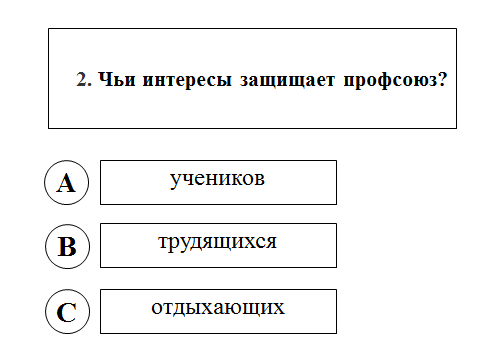 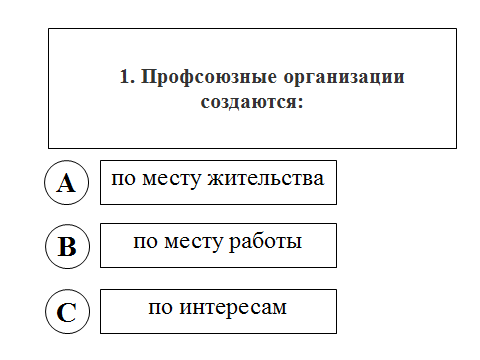 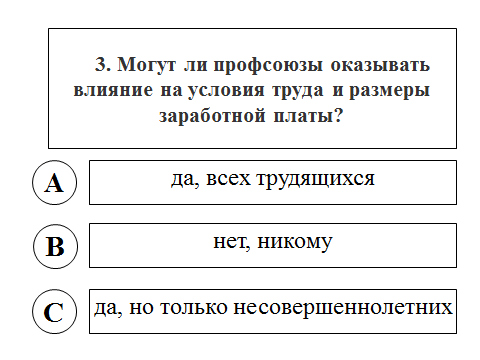 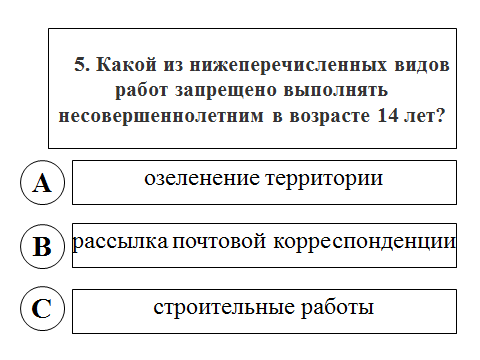 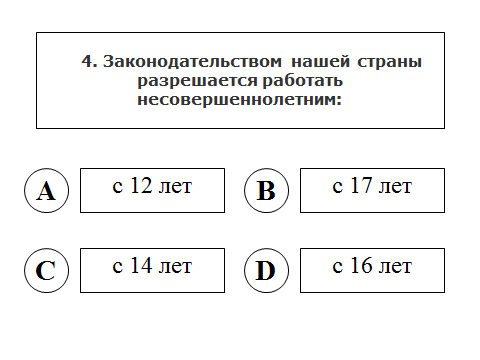 - Молодцы ребята,  знания у вас неплохие. Возможно, вам помогло домашнее задание, которое вы подготовили, и мы с радостью вас выслушаем 3. Информационный блок (выступление учащихся) - история возникновения профсоюзного движения- история профсоюзного движения в Беларуси- функции профсоюзов Сообщение 1Профсоюзное движение зародилось в Великобритании на рубеже 18 – 19 веков с появлением наемного труда на производстве. Противоречия между промышленниками - собственниками и рабочими привели к формированию самосознания рабочих, осознанию ими необходимости объединения в организацию, отстаивающую их социально-экономические интересы (продолжительность рабочего дня, условия труда и их безопасность, уровень заработной платы).Труд был тяжелым и незащищенным. Продолжительность рабочего дня составляла от 13 до 15 часов. Оплачиваемого отпуска не было. Предписания на фабриках были строгими и не допускали перерывов для отдыха. Любое противодействие вело к вычетам из заработной платы и даже увольнениям. Активно использовался детский и женский труд. В 1839 году половина рабочих Великобритании была моложе 18 лет, половину из них составляли женщины и дети. Несчастные случаи на производстве были частыми и различными по своему характеру: от взрывов паровых машин до потери рук или ног в результате несчастных случаев. Металлургия была  опасна из-за возможности получения ожогов. Хлопковая пыль на ткацких фабриках приводила к астматическим заболеваниям. У горняков развивался силикоз при вдыхании шахтной пыли, свинцовая болезнь поражала типографских рабочих. Эти болезни, получаемые вследствие несоблюдения мер предосторожности, представляли серьезную опасность для здоровья. К 40 годам практически все фабричные рабочие имели профессиональные заболевания, однако никакой закон не защищал рабочих от риска, связанного с профессией. Обострение взаимоотношений наемных работников и работодателей часто приводило к стихийным выступлениям – рабочие покидали предприятие и отказывались снова приступать к работе, пока их требования не были удовлетворены хотя бы частично. Но эта тактика могла принести успех, только если с протестом выступали не отдельные недовольные, а крупные группы рабочих.Профсоюзное движение первоначально было чисто мужским, женщин.в профсоюзы не принимали. Этим не без успеха пользовались предприниматели: используя новейшие разработки в области техники, упрощающие труд наемного работника, работодатели стремились заменить рабочих - мужчин на рабочих – женщин: более дешевую и менее организованную рабочую силу, привлекая их в качестве штрейкбрехеров.Так как право женщин на работу не признавалось даже их же коллегами-мужчинами, женщинам Англии пришлось создавать свои собственные профессиональные организации. Наиболее массовое из них, «Общество защиты и охраны женщин» (впоследствии ставшее Женской профсоюзной лигой), смогло в 1874–1886 организовать около 40 профсоюзных отделенийдля женщин-работниц. Лишь в начале 20 века в Англии произошло слияние мужских и женских профсоюзов. Но и в наши дни в Англии, как и в других странах, доля членов профсоюзов среди женщин-работниц заметно ниже, чем среди работников мужчин.В начале 20 века профессиональные союзы Англии объединяли более половины всех рабочих страны (в 1920 – около 60%). Такая высокая организованность профсоюзного движения надолго сделала его влиятельным участником политической и экономической жизни страны.Сообщение 2История профсоюзного движения Беларуси Профсоюзы в Беларуси возникли позднее, чем в странах Западной Европы и в иной по степени развития капиталистических отношений обстановке. Основная причина появления профессиональных союзов в мире – промышленный переворот.  После отмены крепостного права в 1861 году в Российской империи, в состав которой в то время входила основная территория современной Беларуси, быстрое развитие получают капиталистические отношения, наступает эпоха монополистического капитализма. В Беларуси растет число наемных работников, условия труда которых на этом этапе были значительно хуже, чем в центральной России. Положение рабочих в пяти западных губерниях Северо-Западного края Российской империи (Виленской, Витебской, Гродненской, Минской и Могилевской, т.е. на территории современной Беларуси) определялось во многом спецификой местной промышленности, где преобладало в общей массе предприятий мелкое ремесленное производство. По числу занятых оно более чем в 5 раз превосходило фабрично-заводскую промышленность. Количество промышленных предприятий в 1900 году составило 865, а численность кадровых рабочих – свыше 50 тыс. человек. К началу революции 1905 года количество всех наемных рабочих в Беларуси составляло не менее 400 тыс. человек, которые на этапе становления капитализма были политически бесправны и подвергались жестокой эксплуатации со стороны буржуазии. Условия труда рабочих были нестерпимы, на тяжелых работах применялся, главным образом, ручной труд. Рабочий день на фабриках и заводах продолжался 12 – 14 часов. Несмотря на то, что по царскому закону 1897 года рабочий день официально был установлен 11,5 часа, на деле продолжительность его зависела от произвола предпринимателя и, как правило, намного превышала установленную законом норму. Особенно жестокому обращению подвергались женщины и дети, труд которых был широко распространен. Трудились они с утра до поздней ночи в ужасных антисанитарных условиях, получая за это гроши. Заработная плата рабочих не обеспечивала минимального жизненного уровня. Положение рабочих ухудшалось вследствие штрафов, отнимавших значительную часть заработка. Эксплуатация дополнялась невыносимыми условиями труда: рабочие помещения находились в антисанитарном состоянии, вентиляция почти отсутствовала, освещение было недостаточным, техника безопасности не применялась. Положение рабочих еще более усугублялось ростом безработицы.Беспощадная эксплуатация нанимателями, дополняемая политическим бесправием, вызывала решительный протест и возмущение рабочих Беларуси. Стачечное движение рабочих в те годы являлось в целом борьбой за более выгодную продажу своей рабочей силы капиталистам и улучшение условий жизни. Забастовки рабочих с экономическими требованиями в Гомеле, Гродно, Витебске, Минске, Орше, Сморгони и других белорусских городах и местечках проходили в 1898 – 1899 годах. Высокая степень эксплуатации и подавление забастовок рабочих, выступающих с экономическими требованиями, порождали ответную реакцию со стороны рабочих, заставляли их создавать объединения в простейших формах, которые хотя бы минимально защищали.В то время широкое распространение получили страховые общества, кассы взаимопомощи, больничные кассы, другие общества взаимной помощи, не выходившие за рамки материальной поддержки своих членов. В ходе стачечного движения в конце XIX – начале XX вв. возникали стачечные комитеты, заводские комиссии, делегатские собрания, цеховые сходки (собрания), рабочие кружки, стачечные кассы. Причем к 80-м годам XIX века относятся первые сведения об объединении стачечных касс нескольких предприятий. Появлялись они на отдельных небольших заводах, фабриках, в мастерских, существовали кратковременно, часто нелегально. Их значение заключается в том, что они явились предшественниками массовых профессиональных союзов. Предшественниками профсоюзов были организации двух типов: легальные общества взаимопомощи, или ремесленные братства, и нелегальные стачечные кассы борьбы. Первые в своем большинстве не являлись классовыми объединениями, нередко включали в себя и хозяев. В стачечную борьбу они, как правило, не включались. Стачечные кассы были шире по профессиональному составу и стояли ближе к профессиональным союзам в современном их понимании, хотя и не имели должного организационного оформления и в силу нелегального положения не могли охватить широкие слои рабочих.Прототипы профсоюзов в Беларуси появились во второй половине XIX в. С 70-х годов ХІХ века здесь начинают активно действовать общества взаимопомощи, которые появились еще в ХVI веке во времена цехового (ремесленного) строя. Наибольшую известность получили общества взаимопомощи в г. Могилеве. Могилевские общества взаимопомощи строились по отраслям ремесленного производства: столяры, сапожники, часовщики, жестянщики и другие. Каждое общество имело свой устав. При выборах правления общества взаимопомощи действовала очень сложная система: члены общества путем жребия выбирали из своей среды выборщиков, которые также жребием выбирали из своего состава выборщиков второго круга, и уже эти выборщики прямым голосованием избирали правление. При вступлении в общество уплачивался вступительный взнос, а затем вносился ежемесячный взнос. Однако общества взаимопомощи не выходили за рамки оказания материальной поддержки своим членам, их действия носили спорадический характер. Только в 90-х годах в связи с исключительно тяжелыми условиями жизни рабочих Беларуси, жестоким классовым и национальным гнетом цели и задачи обществ взаимопомощи стали меняться. На сходках наряду с рассмотрением вопросов повседневных нужд рабочих уже обсуждаются требования об улучшении быта, увеличении зарплаты, сокращении продолжительности рабочего дня и др. Один из первых Уставов профессионального союза рабочих щетинщиков. Первые профессиональные организации рабочих в городах Беларуси возникают в конце 80-х годов ХІХ века. Их появление было тесно связано с революционными социал-демократическими кружками и группами, деятельность которых способствовала организации многочисленных стачечных касс. Первая касса появилась в 1888 году у чулочниц г.Вильно. В начале 90-х годов профессиональное движение распространяется по всем городам Беларуси. Летом 1894 г. 4 стачечные кассы – переплетчиков, слесарей, портных и щетинщиков, объединявшие 220 рабочих, образовались в Минске. Они дали возможность успешно выдержать несколько стачек. В том же году первые стачечные кассы появились в Гомеле, у кожевников Сморгони и Ошмян. В это же время возникает первый профессиональный союз, не ограниченный рамками одного города, – Всеобщий союз рабочих-щетинщиков. Он имел отделения во многих городах и местечках Витебской, Гродненской, Могилевской, Минской и других западных губерний. Под влиянием социал-демократических групп в середине 90-х годов в Минске образовалась организация рабочих мелкой и ремесленной промышленности. К июлю 1896 г. в нее входили 24 подпольных цеховых (профессиональных) союза, объединявших 1188 рабочих. Правда, союзы каменщиков, мясников и приказчиков не имели строго классового характера. Без них в городе действовал 21 союз с 912 членами. Каждый союз объединял в среднем 86,5% рабочих своей профессии. Основу союзов составляли стачечные кассы. Деятельность их координировалась общегородской межкассовой сходкой. Главной целью организации являлась борьба за улучшение экономического положения рабочих. С июля 1894 г. по июль 1896 г. под руководством союзов были проведены 54 стачки. Отчет правления Витебского профессионального союза щетинщиков губернскому присутствию по надзору за деятельностью профессиональных обществ. 1908 г.В 1898 году создан профсоюз кожевников, представлявший рабочих Сморгони, Ошмян, Белостока, Вильно. Чуть позже организационно оформился профсоюз печатников в Гомеле. Отделения этого союза в начале XX века существовали в Вильно, Могилеве, Витебске, Скиделе, Свислочи, других городах и местечках. Был проведен ряд стачек, в результате которых рабочий день был сокращен, существенно повысилась заработная плата, улучшилось обращение хозяев с рабочими. "Манифест" союза признавал кожевников частью российского пролетариата и призывал общими усилиями свергнуть самодержавие. В Сморгони союз кожевников в 1902 году приобрел такую силу, что по сведениям департамента полиции хозяева заводов и ремесленных заведений не могли ни уволить, ни принять на работу ни одного рабочего без согласия этого союза, значительно повысилась и зарплата рабочих. Качественно новую полосу в рабочем движении Беларуси, которая характеризовалась образованными уже по производственному признаку профсоюзами, открыл 1904 год. Именно тогда началось массовое создание профсоюзов в Беларуси. Формировались профсоюзы в Витебске, Гродно, Могилеве, Орше и других городах. Это был этап сплоченной борьбы трудящихся, объединенных профессиональными союзами, для совместных выступлений в защиту своих экономических интересов. 1904 год, когда профсоюзы были созданы практически во всех крупных городах Беларуси, считается отправной точкой для отсчета возраста белорусских профсоюзов.Революция 1905 – 1907 годов положила начало организованному этапу в развитии профессионального движения рабочего класса. Если раньше в стачечные кассы и создаваемые на их основе союзы объединялись преимущественно представители непромышленного пролетариата, рабочие ремесленных производств, то в последующем профессиональные союзы стали создавать "застрельщиков революции" – металлистов, печатников, текстильщиков, железнодорожников. Принятие царским правительством 4 марта 1906 г. закона о легализации профсоюзов под названием "Временные правила о профессиональных обществах, учреждаемых для лиц, занятых в торговых и промышленных предприятиях" активизировало профсоюзное движение в Беларуси. По данному документу разрешалось учреждать союзы наемных рабочих и служащих на промышленных и торговых предприятиях для защиты экономических интересов, улучшения условий труда и быта, повышения профессионального и культурного уровня своих членов. Однако профсоюзам запрещалось организовывать стачки, объединяться в пределах города, губернии и страны. Для контроля за их деятельностью учреждались губернские присутствия. Власти, полиция и жандармерия могли отказать в регистрации или закрыть организацию по любому поводу. Железнодорожные рабочие и служащие, работники почты и телеграфа, государственных учреждений, сельскохозяйственные рабочие вообще не имели права вступать в профсоюзы.Движение за легализацию профсоюзов сравнительно широкий размах получило в Витебской губернии, где в 1906 – 1907 годах было легализовано 45 профсоюзов. В Гродненской губернии к концу 1906 года власти утвердили уставы 38 профсоюзов. В Минской губернии закон от 4 марта был встречен с недоверием, лишь со временем здесь легализовалось 15 профсоюзов. В Могилеве даже к весне 1907 года ни один из местных профсоюзов не добился утверждения своего устава. Деятельность союзов первоначально ограничивалась соответствующей профессией, часто весьма узкой. В Минске попытка организовать союз печатников, в который входили бы наборщики, литографские рабочие, переплетчики, граверы и сотрудники газет, не удалась. Большими считались союзы, объединявшие свыше 200 членов. На общем фоне выделялись профсоюзы кожевников Сморгони (один, внепартийный, объединял свыше 1100 рабочих, другой, бундовский, – 600), союз строительных рабочих в Витебске – 700 членов. В Гродно самым крупным был профсоюз рабочих табачной фабрики Шерешевского, насчитывавший в 1907 году 410 членов (25% рабочих). К концу мая 1907 г. на территории Беларуси существовал 101 профсоюз, в котором насчитывалось 14553 члена. В это время профсоюзы были революционно активные и сильно политизированные, поэтому к 1910 году почти половина их была запрещена, а в первую мировую войну практически все профсоюзы перестали действовать. В первую очередь закрывались те, что находились под влиянием РСДРП и других революционных партий, которые использовали профсоюзы для организации легальной борьбы против царской власти. Закрытие профсоюзов правительство рассматривало как меру борьбы с революционным движением.Сообщение 3Функции профсоюзов Функции профсоюзов - это направления их деятельности. Так как профсоюзы возникли для защиты прав и интересов работающих, поэтому их главная функция - защитная. Потребность защиты прав и интересов работников в сфере труда особенно актуальна в современный период, обнаживший социально-экономические противоречия. Отношения профсоюзов с работодателями по социально-трудовым вопросам регулируются трудовым законодательством на всех уровнях социально-партнерских отношений.Вторая  важнейшая функцию - представительства интересов работников. Для эффективного осуществления этих функций государство закрепило за профсоюзами ряд прав и гарантий в нормотворчестве, правоприменении и контроле за соблюдением законодательства о труде и охране труда.Защитная функция профсоюзов - это деятельность профсоюзных органов, а также состоящих в их ведении инспекции труда и актива, направленная на предупреждение нарушения и восстановления нарушения прав и законных интересов работников в сфере труда, а также привлечение к ответственности их нарушителей.Но кроме двух этих профсоюзы осуществляют и культурно-воспитательную функцию по воспитанию своих членов в духе патриотизма и политическую по участию их в выборах органов государственной власти и органов местного самоуправления.Осуществлению защитной и функции представительства профсоюзов способствует социальное регулирование общественных отношений, в которые они вступают в процессе своей деятельности. Отношения с участием профсоюзов, как правило, регулируются различными видами социальных норм - морали, традиции и др. Однако возможна и правовая регламентация для обеспечения представительства и защиты прав и законных интересов работников.Пределы правового регулирования отношений с участием профсоюзов зависят от состояния общественных отношений, степени их развития, социально-экономических и политических условий, в которых они развиваются.4. Работа в группах: решение проблемных ситуаций.-Скажите, ребята, а вам приходилось самим работать? Как вы считаете, могут ли в нашей стране работать ваши сверстники? -Ответить на вопрос о том, могут ли работать несовершеннолетние, нам поможет Трудовой Кодекс Республики Беларусь, который регулирует отношения между работодателями и работником. К некоторым статьям Кодекса мы обратимся при анализе предложенных проблемных ситуаций. Учитель раздает учащимся статьи ТК РБ.После выполнения заданий группы представляют результаты работы. Учитель комментирует выступления, в случае необходимости корректирует их.1 проблемная ситуация15-летняя Катя устроилась работать в салон красоты техничкой. Старший мастер потребовала выйти на работу в воскресный день по производственной необходимости. Катя обратилась за консультацией.2 проблемная ситуацияВо время каникул 14-летний Гоша решил устроиться на работу промоутером. Родители Гоши возражают. Может ли подросток в этом случае быть принят на работу?3 проблемная ситуацияСаше 16 лет. Он хочет устроиться на работу грузчиком в ночную смену: тогда днем он сможет посещать занятия в лицее. Будет ли Саша принят на работу?4 проблемная ситуация16-летняя Глаша попросила предоставить ей отпуск в июле. Заведующий базой отказал ей и пояснил, что у него составлен график отпусков, и Глаша может уйти в отпуск только в декабре. Прав ли заведующий базой?Молодцы, потрудились хорошо, время отдохнуть.Ролевая интерактивная игра (по мотивам русской народной сказки «Гуси-лебеди»)Ситуация 1. Работа в городе 14-летняя Машенька попросила разрешения родителей отправиться в город для того, чтобы заработать себе денег на шелковый платочек. Родители запретили выходить ей со двора и думать о работе консультантом в городском магазине. Вопрос: Может ли Машенька устроиться на работу в городе, не послушавшись родителей?Ситуация 2. Чудо-печка Родители уехали по делам, доверив младшего сына на попечение Машеньки. Расстроенная девочка не заметила, как гуси-лебеди похитили малыша. Она отправилась на поиски брата.По пути Машеньке попалась печка. На просьбу девочки сказать, не пролетали ли птицы с похищенным братом, печка предложила ей вначале поработать.Вопрос: может ли Машенька работать в ночную смену по доставке (разгрузке/погрузке) ржаной муки к печке для выпечки пирожков?Ситуация 3. Чудо-яблонька Дальше на своем пути Машенька встретила яблоньку. На просьбу девочки сказать, не пролетали ли птицы с похищенным братом, яблонька предложила ей вначале поработать.Вопрос: может ли яблонька заставить Машеньку работать по очистке сада от листьев целый день – с 6 часов утра до 21 часа вечера?Ситуация 4. Чудо-речка Побежала девочка дальше и очутилась на кисельном берегу молочной речки. На просьбу девочки сказать, не пролетали ли птицы с похищенным братом, речка предложила ей вначале поработать.Вопрос: Может ли Машенька продавать в ночном клубе крепленый молочный коктейль?Ситуация 5. У бабы-яги Добежала Машенька до избушки бабы-яги и видит, что ее братец томится в неволе. На просьбу девочки отдать ей брата, баба-яга предложила ей вначале поработать. Девочка трудилась не покладая рук и заслужила отпуск.  Но баба-яга не хотела ее отпускать и загружала всяческой работой. Спустя долгое время колдунья дала девочке 2-е недели отпуска.Вопрос: Права ли баба-яга по предоставлению Машеньке отпуска?6. Подведение итогов. Что даёт нам профсоюз? (что дает нам профсоюз - аббревиатура) Участникам предлагается к каждой букве слова профсоюз подобрать слова, отражающие приоритеты профсоюза для каждого его члена. На интерактивной доске слово профсоюз печатается в столбик, напротив каждой буквы записываются слова, предложенные участниками. 7. Рефлексия.  (Сердечко на главном слове аббревиатуры) Далее каждому участнику предлагается, выходя к доске отметить позитивным знаком те слова, которые, по их мнению, отражают наиболее важное содержание деятельности профсоюза. Таким образом, все участники оказываются у доски и представляют единый коллектив. Педагог подводит итог: анализируя вашу оценку, могу смело утверждать, что вы придаёте огромное значение деятельности профсоюзного движения. Кто из вас готов в будущем стать членом профсоюза?  Кто еще сомневается в этом? (засомневалось 2 человека). Отлично! Значит нам есть над чем работать. Спасибо за внимание! До новых встреч!Гончар Ольга Николаевна, учитель истории ГУО «Средняя школа № 15 г. Минска»Профсоюзный урок 11 класс«Достойный труд в XXI веке, или за что борются профсоюзы»                                                                  Достойный труд – достойная жизнь!Цель урока: выявить участие профсоюзов в представительстве интересов трудящихся и их требования в области обеспечения достойного труда; подготовка молодежи к трудовой жизни и формирование независимой, самоценной личности. Задачи:- определить качественные характеристики достойного труда и его связи с качеством жизни;- рассмотреть тенденции молодежного рынка труда в Минске; развитие системы трудоустройства молодежи как одно из важнейших направлений государственной молодежной политики- сформировать у учащихся понимание социально-экономической природы трудовых отношений- заложить основы к способам защиты своих трудовых правХод урока1. ВведениеВступительное слово учителя. Вы ступаете в один из самых важных и ответственных этапов в судьбе каждого человека – завершаете учебу в школе и выходите в самостоятельную, взрослую жизнь. Перед вами открыты все пути. Наше государство представляет огромные права и возможности.Сегодня нашей стране необходима инициатива, энергия и целеустремленность молодых. Профессионалы  высокого класса нужны во всех сферах производства: в промышленности, сельском хозяйстве, науке и культуре, в образовании и здравоохранении. Как никогда востребованы рабочие профессии….	И везде необходимы ваши ум и руки, сила и энергия. Ведь только труженик, творец и созидатель может по праву называться Человеком с большой буквы. Красоту и духовность в нашу жизнь приносят дела во имя родной страны. Развитие системы трудоустройства молодежи, создание условий для активного и эффективного его участия в социально-экономической жизни страны - одно из важнейших направлений государственной молодежной политики. Скоро каждый из вас станет перед выбором своего жизненного пути. От вашей позиции,  знания своих прав, способности защитить свои интересы  зависит и ваше будущее. И судьба нашей экономики, и всего будущего развития Беларуси.Министерство труда и социальной защиты, министерство образования, Федерация профсоюзов Беларуси, местные исполнительные органы   взяли на себя заботу о профессиональном обучении безработной молодежи востребованным на рынке труда специальностям, а также основам предпринимательской деятельности.     Учитель предлагает, исходя  из названия темы учебного занятия, определить вопросы, на которые ученики хотели бы получить ответы. Работа над темой урока, выделение основных вопросов, работа над планом урокаПосле обсуждения можно предложить такой план:План занятия:Что такое «достойный  труд» в XXI веке?Что такое «качество жизни» и как это понятие связано с «достойным трудом»?Рынок труда в Минске: выпускники вузов и школ на рынке труда.Роль профсоюзов на рынке труда1. Что такое «достойный  труд» в XXI веке?Вопрос  к ученикам: Дайте определение понятию «труд» как экономической категории.Как вариант: посмотреть определение в экономических словарях. Примерный вариант ответа:ТРУД – осознанная, энергозатратная, целесообразная деятельность человека, направленная на преобразование окружающей среды для удовлетворения своих потребностей.Или труд - любая интеллектуальная или физическая деятельность человека, направленная на получение благ или оказание услуг. Труд иначе называют человеческими ресурсами.Труд прежде всего источник дохода, но может выступать источником вдохновения, самореализации, удовлетворения. Лишенный этого человек, по мнению американского экономиста Дж. Гэлбрейта, чувствует себя выброшенным из общества, впадает в депрессию, уныние.Что включает в себя  понятие « достойный труд»? Что такое «качество жизни» и как  «качество жизни» связано с понятием «достойный труд»?Единого определения термина «достойный труд» до сих пор не существует, хотя в публикациях, посвященных теме достойного труда, выделены элементы, позволяющие охарактеризовать это понятие. Учащимся предлагается рассмотреть понятие «достойный труд» с точки зрения государства, работодателя, работника.Возможна ролевая игра, работа в группах и составление таблицы.В результате школьники приходят к выводу, что понятие «достойный труд» с точки зрения общества, государства предполагает прежде всего соответствие трудовой деятельности человека законам Республики Беларусь, выпуск достаточного количества и хорошего качества продукта, высокую  производительность трудаС точки зрения работодателя – это прежде всего - высокая рентабельность производства,- высокое  качество продукции- безопасность условий труда- высокая квалификация работникаС точки зрения работника:- высокий уровень оплаты труда и наличие социальных гарантий-  безопасные условия и режим рабочего времени и отдыха- стабильность- участие в развитии производства-  повышение квалификацииДостойный труд - актуальная потребность и необходимость для всего общества.В XXI веке наблюдается переход к экономике нового типа, в ряде наиболее развитых стран произошел переход к экономике знаний, основными характеристиками которой стали: появление информационной экономики,  отход материального производства на второй план по отношению к производству информации и знаний, распространение творческого труда, увеличившийся объем и значение научного знания и информации.Интеллектуализация труда привела к выделению на рынке труда работников интеллектуального труда, обладающих следующими особенностями: ориентация на работу с информацией, ориентация на знание, использование интеллектуальных способностей, предложение на рынке уникального продукта.2.  Что такое качество жизни и как это понятие связано с достойным трудом?Учитель: Уровень и качество жизни определяются как доходами (зарплата, пособия) - достатком человека, так и доступностью для него социальных благ (образование, здравоохранение, социальные услуги), а также его социальным статусом в рамках стратификации общества. В Беларуси приняты и действуют понятия минимального размера оплаты труда, минимального прожиточного минимума, (минимальной) потребительской корзины. Эти понятия обеспечивают удовлетворение минимальных жизненных потребностей человека, но не качества его жизни.В целях реализации Директивы №4 "О развитии предпринимательской инициативы и стимулирования деловой активности в Республике Беларусь" за девять месяцев текущего года пересмотрены практически все основные нормативные правовые акты, регулирующие оплату труда. Они направлены на снижение административного контроля за заработной платой работников коммерческих организаций, на либерализацию условий осуществления экономической деятельности и предоставление нанимателям больших прав и возможностей в установлении размеров, форм и систем оплаты труда. Принятие указанных нормативных правовых актов будет способствовать созданию условий для повышения заработной платы работникам в зависимости от эффективности хозяйствования и в пределах имеющихся финансовых возможностей для всех субъектов предпринимательской деятельности, поставив в равные условия организации всех форм собственности. В основе согласованных интересов государства, работодателя и работника лежат международные и/или государственные социальные стандарты, в том числе в сфере труда (Конституция РБ и Трудовой и Гражданский кодексы, другие законодательные и нормативные акты). В области международного права социально-трудовые стандарты устанавливаются конвенциями Международной организации труда (МОТ), межгосударственными документами в Европейском союзе, СНГ, другими межгосударственными соглашениями. Уровень и качество жизни определяются как доходами (зарплата, пособия) - достатком человека, так и доступностью для него социальных благ (образование, здравоохранение, социальные услуги), а также его социальным статусом в рамках стратификации общества.Понятие «достойный труд» неотделимо от таких параметров, как достойная (обеспечивающая безбедную жизнь) оплата труда, справедливые и безопасные условия труда, социальные гарантии, право на профессиональное обучение и профориентацию, право на социальное, медицинское и пенсионное страхование и обеспечение. Среди выделенных качественных характеристик достойного труда особое значение отводится надежности дохода работающего человека и представительство интересов трудящихся. Без надежного дохода люди лишаются свободы выбора и перестают быть социально ответственными, без коллективного и индивидуального представительства уязвимые слои остаются бесправными. Эти параметры приобретают особый смысл именно в XXI веке. На защиту труда выступают профсоюзы.3. Рынок труда в Минске: выпускники вузов и школ на рынке труда.Ученики готовят сообщения заранее. В основе сообщений могут быть следующие данные (на сентябрь ): (по данным Интернет-сайтов, газет «Минск на ладони», «Ва-банк» за август-октябрь ).В Беларуси наиболее востребованы программисты, торговые представители, менеджеры по продажам и продавцы, в то время как у переводчиков, преподавателей и репетиторов шансов найти достойную работу практически нет. Соотношение количества вакансий и резюме на популярнейших в нашей стране сайтах, посвященных поиску работы, показывает, что наиболее активно в Беларуси развиваются секторы розничной торговли и IT. Специалисты и работники соответствующих профессий весьма востребованы, да и предлагаемый им заработок значительно выше среднего. Пожалуй, самыми востребованными специалистами в Беларуси являются программисты - главной проблемой для них при поиске работы будет лишь большое число вакансий. Программистов приглашают и крупные компании - разработчики программного обеспечения, и достаточно скромные фирмы. Ажиотажный спрос на программистов связан с бурным развитием в нашей стране IT-компаний, а также, не в последнюю очередь, с большим спросом на белорусских специалистов за рубежом             Также весьма востребованы работники специальностей, связанных с торговлей - все растущий спрос связан с бурным развитием рынка розничной торговли. Неудивительно, что спрос на продавцов, менеджеров по продажам и торговых представителей намного превышает предложение. Тенденция, скорее всего, сохранится и в ближайшем будущем - в Минске ожидается ввод в строй нескольких крупных торговых объектов. Кроме того, эксперты прогнозируют приход на белорусский рынок иностранных операторов, в первую очередь - российских торговых сетей. А это значит, что количество рабочих мест в торговле (и, соответственно, вакансий) будет увеличиваться.  Весьма высок спрос и на бухгалтеров, что также связано с развитием торговли в Спрос на специалистов этой профессии, пусть и ненамного, но превышает предложение, хотя количество резюме на наиболее популярных ресурсах, посвященных работе, исчисляется тысячами.  Безработные преподаватели, репетиторы и переводчики находятся в весьма сложном положении - специалисты гуманитарных профессий практически не пользуются спросом: количество резюме значительно превышает количество вакансий. Поэтому у работодателей есть широкий выбор и требования, предъявляемые к специалистам вышеперечисленных профессий, весьма высоки. Так что соискателям приходится либо умерить свои аппетиты, либо оставаться безработным в надежде вытащить «счастливый билетик».  На репетиторов спрос и вовсе минимален  Традиционно непростое положение у юристов - находящихся в поиске работы «законников» значительно больше, чем существует вакансий. Работодатели при приеме на работу специалистов этой профессии выдвигают достаточно жесткие требования, главным из которых является большой стаж работы по специальности (как правило, от 5 лет). Таким образом, шансы найти работу у вчерашних выпускников юридического факультета достаточно низкие. В таком же положении находятся и экономисты.   Если верить цифрам в публикуемых объявлениях о вакансиях, самой высокооплачиваемой должностью в Беларуси является должность директора. «Начальникам» готовы платить заработную плату от $10 тыс., в среднем же предлагаемая директорам зарплата превышает $1500 (свыше Br9 миллионов). Также неплохие доходы работодатели обещают начальникам отделов (свыше $1100 в эквиваленте), менеджерам по продажам (около $1300) и торговым представителям (более $1000).  Неожиданно выросла средняя предлагаемая зарплата системных администраторов - на сегодня она приближается к $1000. Впрочем, связано это с появлением на рынке ряда высокооплачиваемых вакансий одного из белорусских Интернет-провайдеров. Также достаточно высока средняя предлагаемая зарплата программистам - благодаря ряду предложений с гарантированным заработком «от $2000». Неплохую заработную плату (но, как правило, не дотягивающую до $1000) предлагают главным бухгалтерам, водителям и инженерам. 	Самые низкие по зарплате предложения работы - для секретарей, курьеров, операторов ПК и переводчиков. Низкая зарплата переводчиков обусловлена, пожалуй, высокой конкуренцией за рабочие места.  В «курьерском бизнесе» работают в основном студенты и подростки, что и обуславливает низкий уровень зарплат. Чаще всего курьеры получают «сдельно-премиальную» заработную плату, которая очень редко превышает $100. Что же касается секретарей, то их работа традиционно считается низкооплачиваемой.  На рынке труда Минска наблюдаются, в частности, такие тенденции, как:- дефицит рабочих и инженерных кадров;- старение кадров в промышленном и обслуживающем секторах. Основные причины слабого притока молодых специалистов прежде всего: низкая оплата труда, отсутствие социальных льгот (жилищные проблемы), проблемы карьерного роста, повышения квалификации;- диспропорция в спросе на специалистов в зависимости от образовательного уровня (излишек специалистов с высшим профессиональном образованием): - трудоустройство молодых специалистов не по специальности и не сразу после окончания вуза.Значительная часть школьников после окончания 9 -11-х классов собирается искать работу. Это может создать серьезные проблемы для городских служб занятости. Сегодня, несмотря на значительное увеличение количества вакансий, трудоустройство подростков по-прежнему затруднено: работодатели предъявляют высокие требования к квалификации, навыкам и умениям претендентов на рабочие места. Кроме того, есть законодательные ограничения по возрасту и полу. Среди безработных каждый второй является молодым человеком в возрасте до 30 лет. На первое полугодие . зарегистрировано 42 тыс. безработных в возрасте от 16 до 29 лет. На сентябрь 2011г. – 11 339 человек безработные. Работу в центре занятости подбирают в течение 1.5 месяца. Можно освоить одну из 40 предложенных специальностей за счет службы занятости. Для тех, кто желает открыть свой бизнес, государство предлагает субсидии. Необходимо только составить бизнес-план. Преимущество тем планам, которые соответствуют местным интересам. Например, если не хватает кафе, то трудно получить деньги на строительство бассейна. Профсоюз работников образования и науки стремится всячески помогать своим членам. Роль профсоюзов на рынке трудаЗа что борются профсоюзы? Какая роль профсоюзов на рынке труда, их требования? Социологические исследования показали, что помимо низкого уровня оплаты труда причинами многочисленных трудовых споров в стране являются многочисленные нарушения трудового законодательства, связанные с необоснованными отказами в приеме на работу, незаконными переводами и массовыми увольнениями трудящихся. Можно предложить рассмотреть следующие ситуации:1) - Женщины в среднем получают меньшую зарплату, чем мужчины. Чем это можно объяснить? Справедливо ли это?2) - Можно ли считать достойным труд:- если он хорошо оплачивается, но небезопасен;- если условия трудового контракта хорошие, но при этом работа подрывает здоровье и благополучие человека?Смогут ли в данной ситуации профсоюзы защитить работника?3) Постановлением Совета Министров №1450 от 28 октября . утвержден бюджет прожиточного минимума в среднем на душу населения и по основным социально-демографическим группам в ценах сентября текущего года в расчете на один месяц. Период действия этих социальных нормативов - с 1 ноября 2011 года по 31 января 2012 года. Бюджет прожиточного минимума в среднем на душу населения с ноября составляет Br574 тыс. 790. Для трудоспособного населения БПМ установлен в размере Br 621 тыс. 830, для пенсионеров - Br463 тыс. 570, для детей в возрасте до 3 лет - Br451 тыс. 400, для детей в возрасте от 3 до 6 лет - Br564 тыс. 540, для детей в возрасте от 6 до 18 лет - Br619 тыс. 600, для детей-студентов - Br541 тыс. 730.Прожиточный минимум для трудоспособного гражданина в Беларуси составляет в ноябре . примерно Br621 тыс. 830рублей в месяц, в пересчете на день – около 21000 руб. Какие продукты вы сможете купить на эти деньги (на один день) и смогут ли они обеспечить вам качественное питание?Справка: Бюджет прожиточного минимума ежеквартально утверждается правительством в ценах последнего месяца каждого квартала. В соответствии с законом "О прожиточном минимуме в Республике Беларусь" БПМ предназначен для анализа и прогнозирования уровня жизни населения, оказания государственной социальной помощи малообеспеченным гражданам (семьям), обоснования минимальных государственных социально-трудовых гарантий. БПМ представляет собой стоимостную величину минимального набора материальных благ и услуг, необходимых для обеспечения жизнедеятельности человека и сохранения его здоровья, а также обязательные платежи и взносы. В результате коллективного обсуждения формируется кластер, который позволяет сделать вывод учителю о знаниях учеников в данной  области Профсоюз -  выпишите все приходящие на ум ассоциации – 2 мин. Вырабатывают вариант ответаПРОФСОЮЗ – добровольное общественное объединение граждан, связанных общими производственными, профессиональными интересами по роду деятельности, создаваемое с целью представительства и защиты их социально-трудовых прав и интересовСправка: В Беларуси около 4  млн. чел.  работающих объединены профсоюзами. В Минске почти 740 тыс. человек - члены профсоюзов. 	Как вы считаете, являются ли профсоюзы обязательным и действенным элементом современного белорусского  общества?    Обсуждение вопроса можно дополнить следующей информацией:В Беларуси произошли значительные изменения в отношениях собственности и организационно-правовых формах коммерческой деятельности:· уменьшение  государственной собственности в народном  хозяйстве;· превращение частной собственности в одну из основных форм собственности; · многообразие форм собственности;· становление новых форм хозяйствования, адекватных изменениям в отношениях собственности;· утверждение новых форм организации экономической деятельности (акционерные общества, товарищества, фермерские хозяйства, благотворительные и иные общественные фонды и т.д.);· формирование инфраструктуры рынка и механизмов, обслуживающих новые формы собственности.Целью предпринимательской деятельности является извлечение прибыли, притом её размер должен быть как можно выше. При этом работодатели зачастую идут на нарушение прав трудящихся, ставя при этом во главу угла снижение материальных затрат на реализацию этих прав.Следовательно, существует объективное противоречие между правами трудящихся в сфере трудовых отношений и основной целью предпринимательской деятельностиУказанные выше перемены в экономике и в политике  коснулись и  профсоюзного движения. Профсоюзы стали посредником между работодателем и работником в определении и отстаивании трудовых норм и стоимости рабочей силы.В современных условиях профсоюзы - важный элемент производственных отношений, проводник развития трудового права с позиции интересов работников наемного труда, а также один из признанных элементов гражданского общества.Как и прежде, лишь с учетом новых социально-экономических реалий, профсоюзы борются за: экономику, обеспечивающую достойную жизнь всем на базе достойного труда; достойную заработную плату и эффективную занятость; развитие системы социального страхования, социального и пенсионного обеспечения, социальных услуг; безопасное рабочее место; соблюдение трудовых прав работников, уважение их интересов;созданию нормальных условий труда, быта и отдыха молодежи.обеспечение повсеместно включение в коллективные договоры, отраслевые тарифные соглашения положений, направленных на повышение уровня социально-экономических гарантий для молодежи.Главное направление деятельности профсоюзов Беларуси – защита конституционных и трудовых прав членов профсоюзов. По их инициативе и с участием разрабатываются различные нормативные правовые акты, которые являются правовой основой защиты трудящихся и деятельности профсоюзов. Профсоюзы Беларуси осуществляет общественный контроль за выполнением законодательства о труде, охране труда; представляет интересы профсоюзных организаций в примирительно-арбитражных, судебных органах при решении коллективных трудовых споров (конфликтов); осуществляет информационное, организационное и правовое обеспечение деятельности членских организаций.Деятельность профсоюзов сосредоточена на отстаивании позиций по улучшению материального положения и условий жизни людей, обеспечении полной занятости населения, создании новых рабочих мест, обеспечении социальных гарантий, предоставляемых семье, женщинам, детям и молодежи, активизации участия профсоюзов в разгосударствлении и приватизации государственной собственности.Права и возможности профсоюзов в осуществлении общественного контроля достаточно сильны. Технические инспекторы труда наделены правом вручать нанимателям обязательные для исполнения представления, а общественным инспекторам по охране труда возвращено право осуществления общественного контроля.Федерация профсоюзов Беларуси отстаивает принцип равной оплаты за равнозначный труд, вносит предложения по совершенствованию структуры заработной платы, добивается отмены и изменения нормативных актов, ограничивающих возможности субъектов хозяйствования по повышению уровня оплаты труда. Проводится постоянная работа по совершенствованию системы минимальных государственных гарантий. По настоянию ФПБ постоянно увеличивается размер минимальной заработной платы. Своей задачей ФПБ ставит поэтапное приближение размера минимальной оплаты труда к величине бюджета прожиточного минимума и до минимального потребительского бюджета. Особое внимание ФПБ уделяет своевременной выплате заработной платы, усилению контроля по соблюдению законодательства в области оплаты труда.ФПБ объявила благотворительную акцию "Профсоюзы - детям", в рамках которой профсоюзные комитеты взяли шефство на постоянной основе над 168 детскими домами, школами-интернатами и социальными приютами, в которых воспитываются дети-сироты, оказывает финансовую поддержку летнего оздоровления детей, оказывает адресную помощь семьям членов профсоюзовТаким образом, профсоюзы защищают работника труда. В   интересах работника быть членом профсоюза и отстаивать свои права.Далее можно провести дискуссию:Что нужно делать, чтобы в профсоюзы шли молодые люди, начинающие свой рабочий путь, учебу в вузе или учреждении среднего специального профессионального образования?Стречень Нина Леонидовна,учитель истории и обществоведения ГУО «Средняя школа № 111 г.Минска»Профсоюзный урок 9 класс«Профсоюзы вчера, сегодня, завтра»Цельдать понятия профсоюзы, профсоюзное движение;показать их цели  задачи;способствовать формированию позитивного отношения к профсоюзам как перспективного фактора белорусской общественной жизни.Задачипознакомится с историей создания профсоюзов и профсоюзного движения;показать роль профсоюзов как важный элемент современного гражданского общества; содействовать повышению гражданской культуры школьников, формированию активной жизненной позиции путём использования знаний о профсоюзной организации в реальной общественной деятельности.Оформление:м/медийная презентация по теме урока,оформление доски –тема урока, термины -профсоюзы, тред-юнионы, социально-экономические и трудовые интересы, социальный пакет ,даты-1792г., Англия - появились первые профессиональные союзы; 1799–1800 – Англия, приняты законодательные акты1824 - фактическая легализация тред-юнионовфотографии и альбомы из жизни школьной профсоюзной организации.На уроке присутствуют гости:председатель Ленинской районной профсоюзной организацииг. Минска –А.Г.Бакунович,председатель школьной профсоюзной организации – Е.П.Гайдук,заместитель директора по учебной работе И.Н. Столяр.Работа на уроке идёт по группам.  Тип урока – урок изучения нового материала.Ход урокаУчащиеся рассаживаются, им говорят тему урока, цели, задачи,  представляют гостей.Учитель предлагает учащимся познакомиться с новыми терминами и датами, ответить на вопрос – что включает в себя понятие профсоюзы как сложное слово, объяснить каждое из них  и дать определение (добровольное общественное объединение граждан, связанных общими производственными, профессиональными интересами по роду их деятельности, создаваемое в целях представительства и защиты своих социально-трудовых прав и интересов)Учитель: –– Дайте объяснение терминам из определения профсоюзы –экономические интересы (уровень заработной платы, обеспечивающий достойную жизнь, пенсионное обеспечение),социальные интересы (отсутствие безработицы, гарантия занятости, социальное страхование (оплата больничного листа, пособие по уходу за ребенком, обеспечение льгот, например обеспечение жильем),трудовые интересы (условия труда система оплаты труда продолжительность рабочего времени продолжительность отпуска обеспечение безопасности труда),социальный пакет(дополнительные льготы и гарантии на рабочем месте гарантия сохранения рабочего места выполнение трудового законодательства).Приступаем к изучению вопросов урока Истоки развития профсоюзного движенияВ XII в.  -  городские купцы и ремесленники объединяются в товарищества: купцы – в гильдии,   ремесленники – в цеха. Их основными правами и обязанностями были - Права и обязанности: Защита своих членов. Члены цеха помогали друг другу осваивать новые приемы в своем ремесле. Цеховое начальство следило, чтобы все цеха работали в равных условиях труда, чтобы другие не богатели за счет других, не переманивали заказчиков, покупателей, вводили определенный режим работы. Цехи поддерживали вдов и сирот собратьев по профессии, безвременно скончавшихся, помогали своим инвалидам, устраивали общие праздники, контролировали качество продукции.Из истории создания профсоюзовИзучение начинается с вопросов учителя.1. Какой строй пришёл на смену феодальному?2. Назовите два основных класса данного строя3. Перечислите основные характерные черты данного строя4. Где произошла первая буржуазная революция?5. Назовите государство, где буржуазная революция приобрела наибольший размах.Исходя из ваших ответов можно сделать вывод, что взаимоотношения работников и работодателей изначально порождали конфликты, т.кодним из главных методов повышения дохода предпринимателей было ужесточение требований к работникам: удлинение рабочего дня, сокращение норм оплаты труда, штрафы, экономия на охране труда, увольнения.  Рабочим  необходимо былот защищать свои права.Работа в группах.Учитель предлагает ребятам практическую часть – раздаёт тексты и вопросы к ним для каждой группы. На основании рассказа (работа с текстом) ответьте на вопросы:1 гр. Охарактеризуйте условия труда на предприятиях, были ли нарушения на ваш взгляд?2 гр. Перечислите и охарактеризуйте наиболее опасные отрасли производства?3 гр. Какой труд был наименее оплачиваемым и почему?Исходя из сказанного можно сделать вывод - обострение взаимоотношений наемных работников и работодателей часто приводило к стихийным выступлениям – рабочие покидали предприятие и отказывались снова приступать к работе, пока их требования не были удовлетворены хотя бы частично. Но эта тактика могла принести успех, только если с протестом выступали не отдельные недовольные, а крупные группы рабочих.В18-19 в. – Великобритания, зарождение профсоюзного движения. Середина 19 века страна превратилась в промышленную мастерскую мира. Появилась необходимость создания объединений, отстаивающих социально – экономические интересы рабочих. Великобритания – это и«Мастерская мира» и родина профсоюзов. Первые профсоюзы (тред-юнионы)  возникли в Англии в  1792г. В 1839 году половина рабочих Великобритании  были моложе 18 лет и половину из них составляли женщины и дети.Деятельность профсоюзов в Великобритании имела свои особенности – Локальный характер профсоюзов, объединяли только высококвалифицированных рабочих наиболее передовых отраслей.Неквалифицированные рабочие легко заменяемые, они не могли противостоять произволу нанимателей, оставались за рамками профсоюзного движения.Для вступления в союз требовался большой взнос. В тред-юнионах состояла 10-я часть рабочих Англии.Деятельность профсоюзов не поддерживалась и в1799–1800 в Англии были приняты законодательные акты, которые объявляли рабочие собрания незаконными и накладывали запрет на проведение демонстраций.Но время предопределяло события и в 1824 – произошла  фактическая легализация тред-юнионов. Местные профсоюзные организации стали налаживать связи друг с другом для обмена опытом и совместных действий. 1868г.  - формирование Конгресса тред-юнионов (Trades Union Congress), который до наших дней является центральным координирующим органом профсоюзного движения Великобритании. 1869г.-оформление движения тред-юнионов в Англии1886г.- начало празднования 1 маяВ начале 20 в. в Англии произошло слияние мужских и женских профсоюзов. В начале 20 в. профессиональные союзы Англии объединяли более половины всех рабочих страны (в 1920 – около 60%)Вывод - высокая организованность профсоюзного движения надолго сделала его влиятельным участником политической и экономической жизни страны.  Далее возникли Новые тред-юнионы (New Trade Unions. Строятся по производственному (отраслевому) признаку – в их состав входили рабочие разных профессий, но принадлежали к одной отрасли производства. В члены этих профсоюзов впервые принимали и неквалифицированных рабочих.  Профсоюзы Беларуси - небольшую справку готовят ученики класса.Справка: В Беларуси около 4  млн. чел.  работающих объединены профсоюзами. В Минске около почти 740 тыс. человек - члены профсоюзов. В профсоюзе  работников образования и науки, в который входят преподаватели и студенты вузов, учителя, воспитатели детских дошкольных учреждений и другие работники образования состоят  порядка 53 тыс. человек.Профсоюзы Беларусиосуществляют общественный контроль за выполнением законодательства о труде, охране труда; представляет интересы профсоюзных организаций; осуществляет информационное, организационное и правовое обеспечение деятельности членских организаций.Деятельность профсоюзов сосредоточена наотстаивании позиций по улучшению материального положения и условий жизни людей, обеспечении полной занятости населения, создании новых рабочих мест, обеспечении социальных гарантий, предоставляемых семье, женщинам, детям и молодежи, активизации участия профсоюзов в разгосударствлении и приватизации государственной собственности.Вывод - профсоюзы защищают работника труда. В интересах работника быть членом профсоюза и отстаивать свои права.Практическая часть – учитель раздаёт учащимся по группам тексты задания – сравните задачи профсоюзов и ответьте на вопрос«Изменились ли с конца XIX века задачи профсоюзов?»XIX векповышение оплаты труда;долгосрочный и полный трудовой контракт;регулирование рабочего времени и отдыха;безопасные условия работыXX-ХХI векРазвитие экономики, обеспечивающей достойную жизнь всем на базе достойного труда;Достойную заработную плату и эффективную занятость;Развитие системы социального страхования, социального и пенсионного обеспечения, социальных услуг;Безопасное рабочее место;Соблюдение трудовых прав работников, уважение их интересов;Развитие социального партнерства как действительного инструмента формирования условий эффективного труда.Учащиеся задают интересующие их вопросы лидерам районной и школьной профсоюзных организаций –Бакунович А.Г., Гайдук Е.П.Закрепление изученного материалаПрофсоюзы это…?  (добровольное общественное объединение граждан, связанных общими производственными, профессиональными интересами по роду их деятельности)Каковы основные цели профсоюзов?  (Защита социально-трудовых прав и интересов членов своего профсоюза)Какое государство является родиной профсоюзов?( Англия)Назовите дату возникновения первых профсоюзов в Англии ?(1792г.)Назовите основные требования профсоюзов XIX в. связанное с «любимым» числом женщин?( 8-е марта)Почему требования тред-юнионов назывались «требования ножа и вилки»?(защищали экономические требования)Рефлексия.Походя к завершению урока хотелось бы услышать вашу точку зрения –Можно ли назвать профсоюзы важным элементом современного гражданского общества(да – нет, почему) ?Помните, что у вас впереди взрослая жизнь и каждый человек имеет право на труд, на свободный выбор работы, на справедливые и благоприятные условия труда и на защиту от безработицы.  Ваши интересы–– защитят профсоюзы!Спасибо за работу. Урок окончен.Казючиц Елена Васильевна, учитель белорусского языка и литературы,председатель первичной профсоюзной организации ГУО «Средняя школа № 35 г. Минска имени Героя Советского Союза Д. Азизова»  Профсоюзный урок 9 класс«Профсоюзы Беларуси: история возникновения и их деятельность»Цель урока:  дать представление об основных этапах становления  белорусского профсоюзного движения, его особенностях и перспективах развития;дать знания и представления о правах и обязанностях несовершеннолетних в области трудового права, подготовить молодежь к самостоятельной, осознанной трудовой жизни;  развить  умения четко формулировать и высказывать свою точку зрения, способность вести диалог, анализировать литературные источники и делать самостоятельные выводы. Ход урокаСколько нужного на светеЛюди делают вокруг:Те плетут морские сети,Те с рассветом косят луг,Варят сталь, штурмуют космос,За станком в цеху стоят,Миллионы умных взрослыхУчат грамоте ребят,Кто-то нефть в тайге качаетИз глубин земных пластов,А другие листья чаяАккуратно рвут с кустов.Ежедневно дел в достаткеДля тебя и для меня.Будет все всегда в порядке,Если трудится Земля.	В жизни каждого человека  всё когда-то бывает в первый раз. Первый шаг, первое слово, первое сентября… Незаметно для родителей  вы стали старше, и вот — новая головная боль для мам и пап — подросток хочет самостоятельности  и намерен найти себе работу на  каникулах. 	Первая работа ребенка — словно экзамен на знание трудового права . Как помочь  избежать недобросовестного работодателя?Что для этого надо знать, в чем быть уверенным? Как вести себя при собеседовании? Какая организация может оказать вам помощь? Об этом сегодня пойдет наш разговор на профсоюзном уроке «Профсоюзы: история  возникновения и их деятельность»1  История развития профсоюзного движения.Что такое профсоюз? (это добровольное общественное объединение граждан, связанных общими производственными, профессиональными интересами по роду их деятельности, создаваемое в целях представительства и защиты их социально-трудовых прав и интересов)Для чего служит профсоюз? (повышение оплаты труда; долгосрочный и полный трудовой контракт;  регулирование рабочего времени и отдыха; безопасные условия работы)Профсоюзы в Беларуси возникли позднее, чем в странах Западной Европы и в иной по степени развития капиталистических отношений обстановке. Основная причина появления профессиональных союзов в мире – промышленный переворот: переход к машинному производству, концентрация производства и капитала, рост числа наемных рабочих, высокая степень их эксплуатации. Недовольство рабочих тяжелым положением вызывает необходимость совместной защиты своих законных прав и интересов. Первые профессиональные союзы возникли еще в конце XVIII века именно там, где и появилась такая необходимость – в Англии, Франции, США. К середине XIX века профсоюзы оформились в Италии, Испании, Бельгии и других странах. После отмены крепостного права в 1861 году в Российской империи, в состав которой в то время входила основная территория современной Беларуси, быстрое развитие получают капиталистические отношения, наступает эпоха монополистического капитализма. В Беларуси растет число наемных работников, условия труда которых на этом этапе были значительно хуже, чем в центральной России. Положение рабочих в пяти западных губерниях Северо-Западного края Российской империи (Виленской, Витебской, Гродненской, Минской и Могилевской, т.е. на территории современной Беларуси) определялось во многом спецификой местной промышленности, где преобладало в общей массе предприятий мелкое ремесленное производство. По числу занятых оно более чем в 5 раз превосходило фабрично-заводскую промышленность. Количество промышленных предприятий в 1900 году составило 865, а численность кадровых рабочих – свыше 50 тыс. человек. К началу революции 1905 года количество всех наемных рабочих в Беларуси составляло не менее 400 тыс. человек, которые на этапе становления капитализма были политически бесправны и подвергались жестокой эксплуатации со стороны буржуазии. Условия труда рабочих были нестерпимы, на тяжелых работах применялся, главным образом, ручной труд. Рабочий день на фабриках и заводах продолжался 12 – 14 часов. Несмотря на то, что по царскому закону 1897 года рабочий день официально был установлен 11,5 часа, на деле продолжительность его зависела от произвола предпринимателя и, как правило, намного превышала установленную законом норму. Особенно жестокому обращению подвергались женщины и дети, труд которых был широко распространен. Трудились они с утра до поздней ночи в ужасных антисанитарных условиях, получая за это гроши. Заработная плата рабочих не обеспечивала минимального жизненного уровня. Положение рабочих ухудшалось вследствие штрафов, отнимавших значительную часть заработка. Эксплуатация дополнялась невыносимыми условиями труда: рабочие помещения находились в антисанитарном состоянии, вентиляция почти отсутствовала, освещение было недостаточным, техника безопасности не применялась. Положение рабочих еще более усугублялось ростом безработицы.Беспощадная эксплуатация нанимателями, дополняемая политическим бесправием, вызывала решительный протест и возмущение рабочих Беларуси. Стачечное движение рабочих в те годы являлось в целом борьбой за более выгодную продажу своей рабочей силы капиталистам и улучшение условий жизни. Забастовки рабочих с экономическими требованиями в Гомеле, Гродно, Витебске, Минске, Орше, Сморгони и других белорусских городах и местечках проходили в 1898 – 1899 годах. Высокая степень эксплуатации и подавление забастовок рабочих, выступающих с экономическими требованиями, порождали ответную реакцию со стороны рабочих, заставляли их создавать объединения в простейших формах, которые хотя бы минимально защищали.В то время широкое распространение получили страховые общества, кассы взаимопомощи, больничные кассы, другие общества взаимной помощи, не выходившие за рамки материальной поддержки своих членов. В ходе стачечного движения в конце XIX – начале XX вв. возникали стачечные комитеты, заводские комиссии, делегатские собрания, цеховые сходки (собрания), рабочие кружки, стачечные кассы. Причем к 80-м годам XIX века относятся первые сведения об объединении стачечных касс нескольких предприятий. Появлялись они на отдельных небольших заводах, фабриках, в мастерских, существовали кратковременно, часто нелегально. Их значение заключается в том, что они явились предшественниками массовых профессиональных союзов. Предшественниками профсоюзов были организации двух типов: легальные общества взаимопомощи, или ремесленные братства, и нелегальные стачечные кассы борьбы. Первые в своем большинстве не являлись классовыми объединениями, нередко включали в себя и хозяев. В стачечную борьбу они, как правило, не включались. Стачечные кассы были шире по профессиональному составу и стояли ближе к профессиональным союзам в современном их понимании, хотя и не имели должного организационного оформления и в силу нелегального положения не могли охватить широкие слои рабочих.Прототипы профсоюзов в Беларуси появились во второй половине XIX в. С 70-х годов ХІХ века здесь начинают активно действовать общества взаимопомощи, которые появились еще в ХVI веке во времена цехового (ремесленного) строя. Наибольшую известность получили общества взаимопомощи в г.Могилеве. Могилевские общества взаимопомощи строились по отраслям ремесленного производства: столяры, сапожники, часовщики, жестянщики и другие. Каждое общество имело свой устав. При выборах правления общества взаимопомощи действовала очень сложная система: члены общества путем жребия выбирали из своей среды выборщиков, которые также жребием выбирали из своего состава выборщиков второго круга, и уже эти выборщики прямым голосованием избирали правление. При вступлении в общество уплачивался вступительный взнос, а затем вносился ежемесячный взнос. Однако общества взаимопомощи не выходили за рамки оказания материальной поддержки своим членам, их действия носили спорадический характер. Только в 90-х годах в связи с исключительно тяжелыми условиями жизни рабочих Беларуси, жестоким классовым и национальным гнетом цели и задачи обществ взаимопомощи стали меняться. На сходках наряду с рассмотрением вопросов повседневных нужд рабочих уже обсуждаются требования об улучшении быта, увеличении зарплаты, сокращении продолжительности рабочего дня и др. Один из первых Уставов профессионального союза рабочих щетинщиков. Первые профессиональные организации рабочих в городах Беларуси возникают в конце 80-х годов ХІХ века. Их появление было тесно связано с революционными социал-демократическими кружками и группами, деятельность которых способствовала организации многочисленных стачечных касс. Первая касса появилась в 1888 году у чулочниц г.Вильно. В начале 90-х годов профессиональное движение распространяется по всем городам Беларуси. Летом 1894 г. 4 стачечные кассы – переплетчиков, слесарей, портных и щетинщиков, объединявшие 220 рабочих, образовались в Минске. Они дали возможность успешно выдержать несколько стачек. В том же году первые стачечные кассы появились в Гомеле, у кожевников Сморгони и Ошмян. В это же время возникает первый профессиональный союз, не ограниченный рамками одного города, – Всеобщий союз рабочих-щетинщиков. Он имел отделения во многих городах и местечках Витебской, Гродненской, Могилевской, Минской и других западных губерний. Под влиянием социал-демократических групп в середине 90-х годов в Минске образовалась организация рабочих мелкой и ремесленной промышленности. К июлю 1896 г. в нее входили 24 подпольных цеховых (профессиональных) союза, объединявших 1188 рабочих. Правда, союзы каменщиков, мясников и приказчиков не имели строго классового характера. Без них в городе действовал 21 союз с 912 членами. Каждый союз объединял в среднем 86,5% рабочих своей профессии. Основу союзов составляли стачечные кассы. Деятельность их координировалась общегородской межкассовой сходкой. Главной целью организации являлась борьба за улучшение экономического положения рабочих. С июля 1894 г. по июль 1896 г. под руководством союзов были проведены 54 стачки. Отчет правления Витебского профессионального союза щетинщиков губернскому присутствию по надзору за деятельностью профессиональных обществ. 1908 г.В 1898 году создан профсоюз кожевников, представлявший рабочих Сморгони, Ошмян, Белостока, Вильно. Чуть позже организационно оформился профсоюз печатников в Гомеле. Отделения этого союза в начале XX века существовали в Вильно, Могилеве, Витебске, Скиделе, Свислочи, других городах и местечках. Был проведен ряд стачек, в результате которых рабочий день был сокращен, существенно повысилась заработная плата, улучшилось обращение хозяев с рабочими. "Манифест" союза признавал кожевников частью российского пролетариата и призывал общими усилиями свергнуть самодержавие. В Сморгони союз кожевников в 1902 году приобрел такую силу, что по сведениям департамента полиции хозяева заводов и ремесленных заведений не могли ни уволить, ни принять на работу ни одного рабочего без согласия этого союза, значительно повысилась и зарплата рабочих. Качественно новую полосу в рабочем движении Беларуси, которая характеризовалась образованными уже по производственному признаку профсоюзами, открыл 1904 год. Именно тогда началось массовое создание профсоюзов в Беларуси. Формировались профсоюзы в Витебске, Гродно, Могилеве, Орше и других городах. Это был этап сплоченной борьбы трудящихся, объединенных профессиональными союзами, для совместных выступлений в защиту своих экономических интересов. 1904 год, когда профсоюзы были созданы практически во всех крупных городах Беларуси, считается отправной точкой для отсчета возраста белорусских профсоюзов.Революция 1905 – 1907 годов положила начало организованному этапу в развитии профессионального движения рабочего класса. Если раньше в стачечные кассы и создаваемые на их основе союзы объединялись преимущественно представители непромышленного пролетариата, рабочие ремесленных производств, то в последующем профессиональные союзы стали создавать "застрельщиков революции" – металлистов, печатников, текстильщиков, железнодорожников. Принятие царским правительством 4 марта 1906 г. закона о легализации профсоюзов под названием "Временные правила о профессиональных обществах, учреждаемых для лиц, занятых в торговых и промышленных предприятиях" активизировало профсоюзное движение в Беларуси. По данному документу разрешалось учреждать союзы наемных рабочих и служащих на промышленных и торговых предприятиях для защиты экономических интересов, улучшения условий труда и быта, повышения профессионального и культурного уровня своих членов. Однако профсоюзам запрещалось организовывать стачки, объединяться в пределах города, губернии и страны. Для контроля за их деятельностью учреждались губернские присутствия. Власти, полиция и жандармерия могли отказать в регистрации или закрыть организацию по любому поводу. Железнодорожные рабочие и служащие, работники почты и телеграфа, государственных учреждений, сельскохозяйственные рабочие вообще не имели права вступать в профсоюзы.Движение за легализацию профсоюзов сравнительно широкий размах получило в Витебской губернии, где в 1906 – 1907 годах было легализовано 45 профсоюзов. В Гродненской губернии к концу 1906 года власти утвердили уставы 38 профсоюзов. В Минской губернии закон от 4 марта был встречен с недоверием, лишь со временем здесь легализовалось 15 профсоюзов. В Могилеве даже к весне 1907 года ни один из местных профсоюзов не добился утверждения своего устава. Деятельность союзов первоначально ограничивалась соответствующей профессией, часто весьма узкой. В Минске попытка организовать союз печатников, в который входили бы наборщики, литографские рабочие, переплетчики, граверы и сотрудники газет, не удалась. Большими считались союзы, объединявшие свыше 200 членов. На общем фоне выделялись профсоюзы кожевников Сморгони (один, внепартийный, объединял свыше 1100 рабочих, другой, бундовский, – 600), союз строительных рабочих в Витебске – 700 членов. В Гродно самым крупным был профсоюз рабочих табачной фабрики Шерешевского, насчитывавший в 1907 году 410 членов (25% рабочих). К концу мая 1907 г. на территории Беларуси существовал 101 профсоюз, в котором насчитывалось 14553 члена. В это время профсоюзы были революционно активные и сильно политизированные, поэтому к 1910 году почти половина их была запрещена, а в первую мировую войну практически все профсоюзы перестали действовать. В первую очередь закрывались те, что находились под влиянием РСДРП и других революционных партий, которые использовали профсоюзы для организации легальной борьбы против царской власти. Закрытие профсоюзов правительство рассматривало как меру борьбы с революционным движением.    Рубеж ХХ – ХХІ веков оказался для профсоюзов республики сложным. Это был фактически рубеж самоопределения: что есть профсоюзы, востребованы ли они людьми, воспринимаются ли они новым государством. В плане общественно-политическом для Федерации профсоюзов Беларуси наиболее значительной по своим последствиям была конституционная реформа. В результате республиканского референдума, проведенного в ноябре 1996 г., в Конституцию Республики Беларусь были внесены изменения, направленные на укрепление единства власти и повышение качества управленческих процессов в стране.    ФПБ изначально поддерживала эти изменения и дополнения, поскольку они усиливали социально-экономические права граждан. В частности, дополнения к статье 14 Конституции Республики Беларусь устанавливали, что отношения в социально-трудовой сфере между органами государственного управления, объединениями нанимателей и профессиональными союзами осуществляются на принципах социального партнерства и взаимодействия сторон.     Перемены в конституционно-правовом устройстве и социально-экономическом развитии Республики Беларусь в конце 1990-х годов обусловили изменение правового положения профсоюзов и соответствующую корректировку их деятельности. В соответствии с изменением экономического строя, новым правовым статусом общественных организаций и уставными положениями профсоюзов на первый план закономерно выдвигалась главная задача профсоюзов – последовательная защита трудовых, социально-экономических прав и интересов членов профсоюзов.     В этот период получили развитие общественные тенденции в управлении профсоюзами, их структурами. Были созданы координационные советы председателей профкомов первичных организаций в городских и районных центрах (в 1996 г. их было 86), городские и районные отраслевые советы профсоюзов (в 1996 г. – 124), действовавшие в основном на общественных началах. В 1996 году членские организации ФПБ объединяли 3958866 человек (97,4% всех работающих на предприятиях, где были созданы профсоюзные организации), в 2002 году – 3006117 членов профсоюзов, или 89,8%.      В целом вся деятельность ФПБ в последние годы была направлена на консолидацию профсоюзного движения Беларуси, повышение роли и влияния профсоюзов в обществе, укрепление социального партнерства на всех уровнях. За прошедшие годы удалось решить немало важных вопросов, но еще больше предстоит сделать в ближайшие годы. Функции профсоюзовНазовите функции профсоюзов. ( организационная, регулирующая, защитная, контролирующая, информационная, представительская)Какие интересы рабочих защищают профсоюзы? (экономические, социальные, трудовые)Чем являются современные профсоюзы? ( самой массовой общественной организацией; единственным посредником между работодателем и работником)                                         Функции профсоюзов                                                А)   Защитная                                                Б)   ПредставительскаяА) Взаимоотношения между профсоюзом – предпринимателемБ) Взаимоотношения между Профсоюзом – государством.      3  Правовая основа современного профсоюзного движения в Беларуси:Конституция Республики БеларусьТрудовой кодекс Республики БеларусьЗакон Республики Беларусь о профессиональных союзахУказ Президента Республики Беларусь о Национальном совете по трудовым и социальным вопросамУказ Президента Республики Беларусь о развитии  социального партнерства в Республике Беларусь4.  Работа в группах «Права и обязанности  несовершеннолетних в области трудового права»группа: Возникают ли проблемы у молодежи в реализации своих способностей и интересов в начале трудовой деятельности? Как можно решить эти проблемы? группа: Как по - вашему, что зависит от государства в области реализации права на труд молодых людей и подростков?группа: Исходя из той информации, с которой вы сегодня познакомились, ответьте на вопрос: может ли профсоюз защитить права подростка, если нет, то почему, если да, то каким образом? Особенности регулирования труда несовершеннолетнихКаковы особенности регулирования труда несовершеннолетних? предусмотрено систематическое медицинское освидетельствование несовершеннолетних; продолжительность ежегодного основного оплачиваемого отпуска 31 календарный день; трудовой договор, заключённый с несовершеннолетним, можно расторгнуть только с согласия государственной инспекции труда и комиссии по делам несовершеннолетнихКакова продолжительность рабочего дня для несовершеннолетних?Для работников в возрасте от 15 до 16 лет – 5 часов; для работников в возрасте от 16 до 18 лет – 7 часов; для совмещающих работу с учёбой в возрасте от 14 до 16 лет – 2,5 часа; для совмещающих работу с учёбой  в возрасте от 16 до 18 лет – 3,5 часаГде и когда запрещается использовать труд несовершеннолетних? В ночное время; на работах с вредными и опасными  условиями труда; на подземных работах; на работах, выполнение которых может  причинить вред их здоровью и нравственному развитию (игорный бизнес, в ночных барах и клубах, производство алкогольных напитков, табачных изделий и торговля ими)	Подведение итоговОжог Наталья Ивановна, воспитатель, председатель первичной профсоюзной организации ГУО «Специальная общеобразовательная школа № 188 для детей с нарушениями зрения г. Минска» ПРОФСОЮЗНЫЙ УРОК ДЛЯ МОЛОДЫХ СПЕЦИАЛИСТОВ"Профсоюз - это все мы!"Цель урока - повышение мотивации вступления в профсоюз новых работников и принадлежности к профессиональному союзу работников образования и науки. Задачи: - ознакомить с деятельностью профсоюзного комитета учреждения образования- разъяснить о правах и обязанностях члена профсоюзаНеобходимое оборудование:- бумага- газеты, журналы, ножницы, фломастеры, клей ПВА-магнитофон- релаксационная музыка- мультимедийный проекторХод урока:Приветствие: Председатель профкома: "Я рада видеть Вас сегодня и наш урок я начну стихотворением:Наш профсоюз - сплоченная семьяВ единстве наша сила и победаТы - школа жизниМы с тобой друзьяВ тебе удача, счастье и надежда.По жизни мы идем с тобой профком давноТы стал для нас испытанной судьбоюМы сердцем породнились навсегдаТы дом родной на долгие года.В дороге были бури и дождиНо их сменяли солнечные дниИ жизнь кипела, яблоней цвелаТвоя звезда для каждого взошла.Преград немало мы прошли с тобойИ стал ты верным другом и душой.Дорогие друзья! Многие из Вас знают, а может и не знают, что такое профсоюз, его основные цели и задачи, требования и принципы деятельности. Наша первичная профсоюзная организация объединяет 45 членов профсоюза. У Вас может возникнуть вопрос:  "А чем живут эти люди?". А у меня возникают вопросы: "Каким Вы представляете себе профсоюз? Что конкретно Вы хотите получить от  профсоюзной организации"?Профсоюз прежде всего объединяет и сплачивает и наш урок это первый шаг по профсоюзной дороге. Но для начала я предлагаю Вам познакомиться друг с другом более близко". 1.	Упражнение: "Прилагательное на первую букву имени".Цель: знакомство участников группы, снятие тревожности.Задание: Председатель профкома: "Каждому участнику необходимо называть свое имя и подобрать на первую букву своего имени прилагательное, которое как-то Вас характеризует, отражает какие-то особенности Вашего характера,  индивидуальности. Например: "Я Марина. Я мудрая".2.Упражнение: "Правда или ложь?".Цель:  усилить групповую сплоченность и создать атмосферу открытости.Задание: Председатель профкома: "Вам необходимо написать три предложения, относящиеся лично к ним. Из этих трех фраз две должны быть правдивыми, а одна - нет. Один за другим каждый участник зачитывает свои фразы, все остальные пытаются понять, что из сказанного соответствует действительности, а что - нет. При этом все мнения должны обосновываться". 3. Упражнение "Коллаж".Цель: изучение профсоюзной осведомленности участников через арт - терапевтическую технологию.Задание: Председатель профкома: "Уважаемые коллеги все мы часто слышим и говорим слово профсоюз, а что для вас  профсоюз, с чем или кем он у Вас ассоциируется, какая у него цель, в чем заключается его деятельность? Я предлагаю Вам сейчас создать коллаж под названием "Профсоюз - это…" и на некоторое время стать художниками, и воспользоваться клеем, фломастерами, ножницами, газетными материалами для сотворения коллажа. Время на творение - 8 минут."Во время работы над заданием можно включить релаксационную музыку.По истечению времени проходит представление участниками коллажа.Председатель профкома: "Многие из нас и вступающие в профсоюз, и уже являющиеся его членами, нередко задаются вопросом: "А что это такое? Зачем нужен профсоюз? Какие преимущества он мне даст?" Особенно этот вопрос возникает у людей, только услышавших о такой организации, или только желающих вступить в него.На сегодняшнем уроке Вы получите ответы на данные вопросы.В современных рыночных условиях уместно переходить к новым социально- экономическим понятиям. К примеру, рядовой член профсоюза сегодня - это не просто статистическая единица, добросовестно перечисляющая взносы, а клиент, имеющий право на определенные услуги. Причем услуги эти может ему оказывать его профсоюзная организация. Выведена формула пяти "З":5 «З» ЗАКОННЫМИ МЕТОДПМИЗАРАБОТНАЯ ПЛАТАЗАНЯТОСТЬЗАЩИТА (ПРАВОВАЯ)ЗДОРОВЬЕПеречень возможных услуг профсоюзной организации:- защита прав и интересов наемного работника (юридическая консультация);- ведение переговоров, заключение коллективного договора и контроль за ним;-регулирование трудовых отношений;-охрана труда (контроль);-оказание материальной помощи (в различных жизненных ситуациях);-представление интересов трудящихся в различных инстанциях;-организация досуга;А сейчас я хочу ознакомить Вас с деятельностью профсоюзного комитета учреждения образования.5. Упражнение "Напиши синквейн".Цель: обобщение  материала в кратких выражениях, что позволяет резюмировать  полученную информацию.Задание: Председатель профкома: "Уважаемые коллеги Вы услышали много информации про профсоюзное движение и я предлагаю составить синквейн со словом "профсоюз". Время на составление 5 минут."Порядок составления синквейна:1 строка - "профсоюз",2 строка - два прилагательных, 3 строка - три глагола, 4 строка - вывод, умозаключение в виде предложения. Примерный синквейн.ПрофсоюзДобровольный, инициативныйРадует, удовлетворяет, защищает.Только профсоюз может обеспечить безбедное существование, способствовать самореализации личности, создавать уверенность в завтрашнем дне.Участники зачитывают составленные ими синквейны.6. Упражнение "Закончи предложение".Цель: развитие креативности и оседомленностиЗадание: Председатель профкома: "Уважаемые коллеги Вам необходимо проявить смекалку, креативность и ответить на вопрос: "ЧТО ДЕЛАЕТ ПРОФСОЮЗ?"П…Р…О…Ф…С…О…Ю…З…Пример:Протягивает руку помощи!Решает социальные проблемы!Отстаивает права и интересы человека труда!Формирует основные требования к работодателю!Содействует росту заработной платы!Осуществляет представительство интересов в суде!Юридически поддерживает и защищает!Знает, что делать!Ведущий раздает карточки участникам с заданием:7. Упражнение "А знаете ли Вы…"Цель: изучение правовой осведомленности участников.Задание: Председатель профкома: "Уважаемые коллеги я предлагаю окунуться в детство и вспомнить сказку "Золушка" и найти нарушения трудовых прав Золушки, проанализировав предложенный текст".Участникам раздаются карточки с текстом.Текст:1.	"Пятнадцатилетнюю Золушку мачеха отправила на работу в Дом быта. Отец Золушки ничего не знал об этом, так как дочь не хотела его расстраивать.2.	При приёме на работу девочка устно обговорила условия своей работы с хозяйкой Дома быта и приступила к исполнению своих обязанностей с 6-00 до 21-00. В течение трёх месяцев она должна была проявить себя, после чего хозяйка примет окончательное решение: оставить на работе или уволить.3.	Однажды хозяйка вызвала Золушку и сказала: "Скоро новогодний бал! Нужно привести в порядок новогодние костюмы для придворных, поэтому придётся работать в выходные дни. Золушка проработала все выходные и даже оставалась ночью, чтобы выполнить задание хозяйки.4.	Золушка надеялась, что на повышенную зарплату за работу в выходные дни и ночные смены, она сможет купить себе вечернее платье и покорить принца. Но к её удивлению зарплата оказалась той же, что и в прошлом месяце.5.	На балу Золушке так и не пришлось танцевать с принцем. Хозяйка по поручению короля  отправила её работать крупье в придворный игорный клуб.6.	Золушка столько много времени трудилась, не покладая рук, что заслужила настоящий отпуск. Пришло лето. Хозяйка сама уехала отдыхать в тридесятое царство, а у Золушки как всегда было много работы, и в отпуск она не пошла. Лишь осенью хозяйка сжалилась над девочкой и дала отдохнуть ей две недели.7.	Однажды, прогуливаясь в лесу, она пела свою детскую песню. Её прекрасный голос услышал принц, охотившийся неподалёку. Он влюбился в неё с первого взгляда и предложил руку и сердце.8.	Счастливая Золушка приняла предложение, но работу не оставила. Только теперь никто не смел нарушать её трудовые права."Ведущий заслушивает высказывания участников с найденными нарушениями,  раздает памятку с правами и обязанностями членов профсоюза и подводит итоги задания. Домашнее задание. Анкетирование.Председатель профкома: "Уважаемые коллеги я предлагаю Вам сейчас перевоплотиться в учащихся и получить домашнее задание, которое будет состоять из заполнения анкеты, с целью определения индивидуальной личностной установки по отношению к профсоюзной организации и своему месту в ней." Анкета (Приложение ).Рефлексия урока.Председатель профкома: "Подведем итоги нашей работы. Вы будете высказывать свое мнение, выражать свои чувства, свое отношение к происходящему. Отвечайте, используя эти слова": Меня удивило… Я почувствовал…Я думаю…  Каждый участник высказывается.Председатель профкома: "Спасибо за урок, мне было приятно работать с вами. Вы прекрасно сегодня работали, творили, сочиняли. Думаю, знания, которые вы сегодня приобрели, вам пригодятся в Вашей жизни.Профсоюзы - это лихо!Здесь не отсидишься тихо!Много дел мы Вам предложим.Не сумеете - поможем!Если будешь в профсоюзе,Защищать тебя мы будем,Ну а если ты не с нами,То  поплачься своей маме!Профсоюз - моя семья!С ним по жизни ты и я!Чем прекрасен наш союз,Наш союз - профсоюз!Защитит тебя всегда,Не обидит никогда!Если хочешь ты путевку,Если стало трудно житьТы подумай, не пора лиВ профсоюз тебе вступить!Профсоюз вам не игрушка,Не сломаешь, не толкнешь,Только в нашем профсоюзеСоцзащиту ты найдешь! Приложение 1АНКЕТАЦель анкетирования трудящихся определение отношения к профсоюзам, их деятельности.   Ваш пол1) Мужской;2) Женский.   Ваш возраст1) До 35 лет;2) 35-50 лет;3) 50-60 лет;4) старше 60 лет.  Ваше образование 1) Неполное среднее;                 2) Общее среднее;3) Среднее специальное;4) Среднее техническое; 5) Высшее;6) Послевузовское1.	Закончите предложение - "Профсоюз - это…_______________________________________________________________________________2.	Закончите предложение "Профсоюз мне________________________, я профсоюзу________________________________________________ 3.  Укажите причину, мотив вступления в профсоюз 	1) Мотив солидарности;2) Мотив "страховки";3) Мотив корпоративизма;4) Мотив "привычки";5) Мотив доверия профсоюзному лидеру;6) Мотив самореализации;7) Мотив общения;8) Потребительский мотив;9) Другой _______________________________________.4.   Какой вид деятельности профсоюзов Вам наиболее интересен?1) Представление интересов трудящихся в органах власти различных уровней;2) Защита социально-трудовых прав трудящихся;3) Оказание правовой поддержки членам профсоюза;4) Коллективно-договорное регулирование;5) Коллективные действия;6) Обучение профсоюзных активистов;7) Заседания профактива;8) Культурно-массовые, спортивные мероприятия;9) Иная деятельность ________________________________________. 5.  Из каких источников Вы получаете информацию о деятельности профсоюзов? 1) Председатель территориальной отраслевой организации профсоюза;2) Председатель первичной профсоюзной организации;3) Газеты (укажите какие) ____________________________________;4) Телевидение, радио;5) Интернет;6) Листовки и другая агитационная продукция;7) Из неформального общения;8) От коллег по работе. 6.  Знаете ли Вы, что у Минского городского комитета Белорусского профессионального союза работников образования и науки есть сайт? 1) Да;2) Нет. 7.  Как часто Вы посещаете Интернет с целью получения информации о деятельности профсоюзов? 1) Часто;2) Редко;3) По мере необходимости.8. Читаете ли Вы профсоюзную прессу? 1) Да ______________________________________;2) Нет;3) Не регулярно;4) Не знаю о существовании.9.  Из каких источников Вы бы хотели получать больше информации о деятельности профсоюзов?1) Председатель райкома2) Председатель первичной профсоюзной организации учреждения образования;3) Газеты (укажите какие) ____________________________________;4) Телевидение, радио;5) Интернет;6) Другие источники _________________________________________.10.  Какую правовую помощь Вы бы предпочли получить от профсоюза?1) Устные и письменные консультации.2) Подготовка заявления в суд и представительство в суде. 3) Распространение методических материалов и обучение;4) Другое _________________________________________________.11. Какие формы взаимоотношений с работодателями и собственниками Вы считаете для профсоюзов наиболее приемлемыми? (Укажите любое количество ответов)1) Конструктивные переговоры на основе взаимных уступок;2) Открытая конфронтация на основе ультиматумов;3) Конструктивные переговоры, но до известных пределов;4) Другое ___________________________________________________.12. Ознакомлены ли Вы с коллективным  договором нашего  учреждения?1)	Да2)	Нет13.   С каким из суждений о коллективном договоре Вы бы согласились?1) Основной инструмент защиты интересов работников;2) Очень важная, но далеко не единственная форма защиты интересов работников;3) Колдоговор бесполезен, потому что, как правило, он не выполняется;4) Затрудняюсь ответить.14.  Как относятся к профсоюзам большинство Ваших знакомых?1) Поддерживают, так как профсоюзы действительно защищают социально-трудовые права трудящихся;2) Считают, что профсоюзы борются за справедливость, но методы борьбы не всегда продуманы;3) Считают, что профсоюзы занимаются популяризацией своей деятельности;4) Ничего не знают об их деятельности;5) Не знают о существовании;6) Другое _____________________________________________________________________________________________________________.15.    Считаете ли Вы, что коллективные действия профсоюзов приносят конкретные результаты?1) Да;2) Нет;3) Затрудняюсь ответить.16.  Какие мероприятия, по Вашему мнению, могут повысить авторитет профсоюзных организаций и привлечь новых членов профсоюза?1) Коллективные действия;2) Выступления, собрания в трудовых коллективах;3) Активная правовая поддержка членов профсоюза;4) Обучение профсоюзного актива;5) Заключение коллективных договоров;6) Проведение праздничных, культурных, спортивных, мероприятий;7) Заключение соглашений с органами власти различных уровней;8) Информационная работа;9) Поддержка кандидатов - членов профсоюза - при выборе в законодательные органы власти различных уровней;10) Другое ____________________________________________.17. Какие мероприятия, по Вашему мнению, могут привлечь в профсоюз молодежь?1) Школы молодых профсоюзных активистов;2) Правовая помощь молодым специалистам;3) Организация клубов по интересам;4) Представление в органах власти различных уровней профсоюзной молодежи;5) Культурно-массовые мероприятия;6) Спортивные мероприятия;7) Другое __________________________________________________.Приёмко Оксана Сергеевна,учитель русского языка и литературы                                                                                                                      ГУО«Средняя школа № 197  г.Минска» Профсоюзный урок 10 класс«Профсоюзы. История и современность»Цели: - определить место и роль профсоюзов в структуре общества;           -  показать значимость профсоюзного движения для развития гражданского общества и правового государства.  Задачи урока: - определить, что такое «профсоюз», показать принципы его построения и функционирования. Проанализировать историю возникновения профсоюзного движения на примере других стран;- показать методы работы профсоюзов: от компромисса до забастовки;- раскрыть роль профсоюзов в формировании гражданского общества и правового государства.Эпиграф: О светлом будущем заботятся политики,                  О светлом прошлом – историки,                  О светлом настоящем – профсоюзы.Предварительная работа: прочитать о профсоюзном движении в Беларуси и некоторых зарубежных странах (на выбор учащегося)План урока:Вступительное слово учителя. Объявление темы урока, постановка целей и задач.Лекция учителя с элементами беседы.- Профсоюз. Содержание деятельности.- История создание профсоюзного движения.-Методы работы профсоюзов.- Профсоюзы  - главное звено в формировании гражданского общества.     3. Составление кластера.     4. Итоги урокаХод урока.Ребята, наш урок сегодня посвящен профсоюзному движению. Вам было дано задание – самостоятельно изучить материал по данной теме, разбившись на группы: проанализировать историю возникновения профсоюзного движения на примере других стран, показать методы работы профсоюзов данных стран, их приоритеты. В конце урока мы должны сделать выводы о значимости профсоюзного движения на современном этапе. Слова учителя:  Профсоюз – добровольное общественное объединение граждан, связанное производственными, профессиональными интересами и по роду их деятельности, создаваемое в целях представительства и защиты своих социально-трудовых прав и интересов.Работа с Законом Республики Беларусь «О профессиональных союзах»Вопрос (мозговой штурм)  - Какие права затрагивает возможность  объединение граждан в профессиональные союзы. Право на объединение в профсоюзы – демократическое право граждан,  закрепленное в законодательстве РБ  «О профессиональных союзах». Главная цель – обеспечение представительства социально-экономических и трудовых интересов и прав работника перед работодателем и органами власти.         Согласно белорусскому законодательству, каждый достигший положенного возраста и осуществляющий трудовую (профессиональную) деятельность, имеет право, создавать профсоюзы для защиты своих интересов, вступать в них или выходить.Выделить основные цели вступления  работающих граждан в профсоюзы.         Главная цель объединения в профсоюзы – обеспечение представительства социально-экономических  и трудовых интересов и прав работников перед работодателем и органами власти.         С появлением капитализма и, как следствие, классов-антагонистов (рабочих  и буржуазии), встала острая необходимость в создании профессиональных союзов для защиты социально-экономических и трудовых интересов(схема на экране – профсоюзы, содержание их деятельности).Вопрос. Ребята, что относится на ваш взгляд, к социально-экономическим и трудовым интересам? Каждая группа представляет свой довод.Примерный ответ.Ответ:  Экономический интерес  - это заработная плата и пенсионное обеспечение.Социальный интерес – отсутствие безработицы, гарантия занятости. Социальное страхование, льготы, жилье, пособие по безработицы.Трудовые интересы – условия труда (оплата, время, отпуск, безопасность), соц. Пакет, гарантии сохранения рабочего места, выполнение трудового законодательства.Ребята, заранее вы были разделены на группы для создания мини – проектов о возникновении профсоюзного движения в разных странах. Докладчики представляют презентацию, а их товарищи по команде, взяв роли работодателя, наемного работника, представителя СМИ  пытаются выяснить значение профсоюза в стране (на выбор) по плану.Задачи на  интерактивной доске:Экономика, обеспечивающая достойную жизнь.Приличная заработная плата, эффективная занятость.Развитие системы социального страхования, пенсионного обеспечения, социальных услуг.Безопасное рабочее место.Гарантия занятости.Соблюдение трудовых прав, уважение интересов работника.Ребята, как в данных странах решаются профсоюзами перечисленные задачи?Пример ответа Прожиточный минимум …Мин. Размер оплаты труда в Минске… , регионах…Размер  пенсии...Размер пособия по безработице …Функции и методы работы профсоюзов (схема).У профсоюзов существуют две основные функции: защитная (профсоюз и предприниматели) и представительская (профсоюз – государство). Некоторые экономисты добавляют еще одну – экономическую – заботу о повышении эффективности производства.Методы работы профсоюза: (схема).Самым сильным орудием долгое время была забастовка.Работа с Интернетом для командВопрос: приведите примеры самых крупных забастовок Англия, Америка, Россия.Хотелось бы отметить, что в последние время понимание защитной функции профсоюзов несколько изменилось. Если раньше боролись за повышение заработной платы, то сегодня главный приоритет – это  1.  Недопущение увеличения безработицы. 2. Охрана труда и здоровья рабочих (Шведская Конфедерация профсоюзов с 1990 года внедряет стандарты орг. Техник для жесткой регламентации уровня электромагнитного излучения и шума. 3. Представительство профсоюзов не на уровне фирмы, а в государственных органах. 4. Занимаются лоббизмом (Америка. Политика протекционизма). 5. Поддерживают тесные связи с политическими партиями.Группа «Беларусь», вам предлагается вопрос: что вы знаете о профсоюзах в Беларуси?Ответ:…        Мозговой штурм: существует мнение, что профсоюз может оказывать некое негативное влияние на экономику. Согласитесь или опровергните данное предположение? Возможный ответ: негативное влияние профсоюзов на экономику:Повышение зарплаты работника может привести к появлению безработицы.Повышение заработной платы повышает стоимость товара, что может привести к смерти бизнеса.Невозможность уволить работника – члена профсоюза, даже если он плохо работает. Вопрос. Ребята, мы изучали темы по обществознанию о гражданском обществе и правовом государстве.Учитель предлагает на доске составить кластер: «Профсоюз», «Правовое государство»,  «гражданское общество».  Возможно, ли объединить все  кластеры в один, показав,  какую роль играет профсоюз в данных гражданских и политических структурах.В заключение нашего урока мы должны подвести итог  о значении профсоюзов.Профсоюзы - важное звено в гражданском и правовом обществах.Профсоюз – массовая организация трудящихся, имеющая отличную законодательную базу .Профсоюзы – посредник меду работодателем и рабочим.Обладает развитой структурой, материальными и кадровыми ресурсами.Профсоюз участвует в разрешении конфликтов, вплоть до суда.Профсоюз помогает финансово, путем предоставления льгот.Профсоюз воздействует на законодательную и исполнительную власть.Вывод: (мозговой штурм). Необходим ли трудящемуся человеку профессиональный союз в с ХХI веке.?Каким должен быть современный профсоюз?		Николайчик Галина Владимировна, мастер производственного обучения, председатель первичной профсоюзной организации УО «Минский государственный профессионально-технический колледж декоративно-прикладного искусства имени Н.А.Кедышко»	Профсоюзный урок 3-й курс«Учимся ориентироваться на рынке труда»Эпиграф:«Каждый человек имеет право на труд,на свободный выбор работы и на защиту от безработицы»Цели: заложить основы к способам защиты своих трудовых прав; способствовать формированию позитивного отношения к профсоюзам как перспективного фактора белорусской общественной жизни.Задачи: способствовать умению анализировать информацию о профсоюзном движении как важном элементе гражданского общества для пробуждения учеников к использованию знаний в реальной общественной деятельности;содействовать повышению гражданской культуры школьников, формированию активной жизненной позиции;способствовать повышению мотивации, участия молодежи в профсоюзном движении;развитие коммуникативных и мировоззренческих компетенций.Тип урока: урок обобщения знаний.Форма проведения: урок-аукцион.Организационно-педагогические условия урока-аукциона:При подготовке к уроку необходимо подготовить вопросы, имеющие разноплановую стоимость.Работа учащихся строится как индивидуально, так и в группах.Материально-техническое оснащение:Мультимедийная установка с презентацией урока.Оценочный лист «Игровое поле».Монеты.Музыкальное оформление.Атрибуты, необходимые для проведения аукциона (молоток и др.).Урок происходит с использованием законов рынка, аукционных технологий, знания трудового кодекса Республики Беларусь, Устава белорусского профессионального союза. Знания на уроке – аукционе обладают экономической ценностью и на игровом рынке они выступают в качестве товара.Структура урока-аукциона:Первый этап дает возможность всем учащимся составить начальный капитал своего банка. Тема первого тура «Я умею считать». Девиз «Если в новой ситуации ты можешь воспользоваться знаниями, то твои знания особо прочны»Методика проведения аукциона:Это интеллектуальное состязание на основе имитации аукционной «продажи» в игровом оформлении. Цели интеллектуального аукциона:содействовать укреплению авторитета знания и лидерства знающего;стимулировать интерес к интеллектуальным и художественным ценностям;обогатить школьников новой для них информацией.Сущность интеллектуального аукциона в «продаже» и «покупке» духовной ценности, материализованной в книге, репродукции, диске и т.п. «Покупка» совершается путем предъявления каких-либо знаний, затребованных «продавцом». Следовательно, музыкальный диск того или иного композитора, исполнителя и т.д. приобретает тот, сведения которого даны до третьего удара гонга.Методика проведения интеллектуального аукциона основана на его игровом оформлении, имитирующем аукционную «продажу»:Предъявление и показ аудитории «товара», сопровождающиеся похвальными словами в его адрес.Объявление «платы» за предложенный «товар».Прием первых «взносов-платежей».Энергичное предложение ведущего увеличить «плату».Четкое соблюдение условного времени для предъявления новой «платы»: счет раз-два-три, сопровождаемый ударами молоточка.Вручение «товара» тому «покупателю», кто последним «назначил цену», т.е. сообщил сведения, до этого времени не названные.Поздравление «покупателя», который приобрел «товар». И далее вновь в этой же последовательности, но с новым «товаром».При проведении интеллектуального аукциона важно соблюдать следующие условия:• проводить интеллектуальный аукцион в одинаковых возрастных группах, чтобы обеспечить равные «покупательские возможности» участников.в ходе проведения аукциона ведущий обязан четко фиксировать первенство поднятой руки, предоставляя право данному участнику первым сделать свой «взнос».ведущим аукцион может быть только хорошо подготовленный учащийся, владеющий информацией о предмете «продажи».имитируемая купля-продажа должна проходить в веселой, чуть иронической тональности, однако с сохранением серьезного, заинтересованного отношения к содержанию предлагаемых «товаров».Аннотация	Данная методическая разработка представляет собой заключительный этап при изучении курса тематических уроков для учащихся 3 курса профессионально-технического колледжа, посвященных деятельности профсоюзов.Цель данной работы:- обобщить знания о современном профсоюзном движении, правах и функциях профсоюза, трудовых правах и гарантиях работников;- способствовать повышению мотивации участия молодежи в профессиональном движении;- помочь выпускникам понять, что сила в единстве, в осознании самоценности права на уважение и соблюдение прав каждого человека.Знакомство с правилами проведения аукционаПеред началом аукциона участники получают в банке краткосрочный кредит до конца аукциона в размере 1000 условных монет под 20%. В конце аукциона все должны вернуть в банк по 120 монет. Одновременно участники получают номер. Ведущий аукциона объявляет порядок проведения торгов и характер предлагаемых лотов. Расчеты ведутся в безналичной форме.1 ЭТАПОткрытый лот – «Конкретный вопрос».Правила первого этапа:Участникам задается конкретный вопрос.Право на ответ можно купить, заплатив наибольшую сумму в ходе торгов.Первоначальная стартовая цена каждого лота – 100 монет, торговый (аукционный) шаг – 50 монет.Называя свою цену, участник должен поднять и показать аукционисту номер, который он получил перед аукционом.Участник, купивший лот, платит в банк сумму, за которую он купил этот выставленный лот.За правильный ответ на вопрос участник получает вознаграждение от 1000 до 1500 монет в зависимости от сложности вопроса.Если участник ответил на вопрос неверно, он платит в банк штраф в размере 100 монет, а лот снимается с торгов. Деньги, уплаченные за вопрос в банк, участнику не возвращаются.ВопросыЧто означает слово «профсоюз»?Ответ: Профсоюз – добровольное общественное объединение граждан, связанных общими производственными, профессиональными интересами по роду их деятельности, создаваемое в целях представительства и защиты своих социально-трудовых прав и интересов.Зачем нужны профсоюзы?Ответ:Кто может быть членом профсоюза?Ответ: «Каждый человек имеет право создавать профессиональные союзы и входить в профессиональные союзы для защиты своих интересов». Всеобщая декларация прав человека 10 декабря 1948г. ст.23.Назовите основное требование профсоюзов XIX века, связанное с «любимым» числом женщин.Ответ: 8-часовой рабочий день.Где и когда зародилось профсоюзное движение?Ответ: Англия на рубеже 18 - 19 веков.Что означает термин тред-юнионизм?Ответ: «Трейд» - профессия, «юнион» - союз.Почему на заре развития профессионального движения женщин не принимали в профсоюз?Ответ: В Англии право женщин на работу не признавалось.В качестве кого нанимали женщин?Ответ: В качестве штрейкбехеров, т.к. женская рабочая сила была гораздо дешевле мужской.Чьи интересы защищают профсоюзы?Ответ: интересы трудящихся.2 ЭТАПОткрытый лот – «Область знаний. «Социально-экономические и трудовые интересы работников»Правила 2 этапа:	Денежное вознаграждение за правильный ответ на этот вопрос составляет 1000 монет. Первоначальная стартовая цена – 100 монет. Кто больше?ВопросыЧто относится к социально-экономическим интересам работников?Ответ: К экономическим интересам относится: уровень заработной платы, обеспечивающий достойную жизнь, пенсионное обеспечение. К социальным интересам относится: отсутствие безработицы, гарантия занятости, социальное страхование (оплата больничного листа, пособие по уходу за ребенком, обеспечение льгот, например, обеспечение жильем).Что относится к трудовым интересам работников?Ответ: К трудовым интересам относятся – условия труда, система оплаты труда, продолжительность рабочего времени, продолжительность отпуска, обеспечение безопасности труда. Что представляет собой социальный пакет?Ответ: Социальный пакет – дополнительные льготы и гарантии на рабочем месте, гарантия сохранения рабочего места, выполнение трудового законодательства.Проблемный вопрос:Какие задачи стояли перед профсоюзным движением на всем протяжении его существования?Ответ на проблемный вопрос: Защита интересов работников, улучшение условий их труда, системы оплаты, представление интересов работников перед работодателями и на государственном уровне.Что такое «минимальная заработная плата»?Ответ: Минимальная заработная плата – это плата за неквалифицированный, самый простейший труд. В странах, где не сформирован рынок труда, где бушует экономический кризис, где слаба роль профсоюзов, минимальная заработная плата может быть ниже прожиточного минимума.Коллективный договор – это…Ответ: Коллективный договор – это документ, регламентирующий трудовые, социально-экономические и профессиональные отношения между работниками и работодателями.Почему на заре развития профессионального движения женщин не принимали в профсоюз?Ответ: В Англии право женщин на работу не признавалось.В качестве кого нанимали женщин?Ответ: В качестве штрейкбехеров, т.к. женская рабочая сила была гораздо дешевле мужской.Чьи интересы защищают профсоюзы?Ответ: интересы трудящихся.3 ЭТАППолузакрытый лот – «Область экономических знаний»Правила 3 этапа:	На продажу выставляется не конкретный вопрос, а лишь называется определенная область знаний или раздел. Участник узнает точную формулировку после того, как он купит выставленный лот. Первоначальная стартовая цена – 100 монет, торговый шаг – 50 монет. Цена за правильный ответ составляет 1250 монет.ВопросыРынок труда – это …Ответ: Рынок труда – особая область рыночных отношений, где свершаются сделки по купле-продаже рабочей силы.Безработица – это …Ответ: Безработица – ситуация на рынке труда, при которой предложение рабочей силы превышает спрос на нее. Контракт – это …Ответ: Контракт – это трудовой договор, заключенный в письменной форме на определенный срок и содержащий особенности по сравнению с общими нормами труда.4 ЭТАПЗакрытый лот – «Неизвестный вопрос»Правила 4 этапа:	На этом этапе участники покупают закрытый лот, не зная ни вопроса, ни области знаний. Первоначальная стартовая цена – 100 монет. Вознаграждение за правильный ответ – 1500 монет Вопрос объявляется лишь после того, как кто-либо купит лот.ВопросыЧто нужно делать, чтобы повысить свою конкурентоспособность на рынке труда?Почему наниматели идут на то, чтобы заключать коллективные договора с профсоюзами, ведь повышение ставок зарплаты им невыгодно?Могут ли профсоюзы влиять на размер зарплаты на предприятиях, где отсутствует профсоюзное движение?Почему государство заинтересовано в заключении коллективных договоров между профсоюзами и работодателями? Что нужно делать, чтобы в профсоюзы шли молодые люди, начинающие свой рабочий путь, учебу в вузе или учреждении среднего специального профессионального образования?5 ЭТАППодведение итогов	Подведение итогов. В ходе конкурентной борьбы, как правило, кто-то увеличивает свой капитал, а кто-то теряет. Но, тем не менее, есть победители, но нет проигравших.Выставляются оценки согласно условиям игры.Понравилась ли вам такая форма работы? Почему?Открыли ли вы в себе что-то новое?РефлексияДидактические задачи: мобилизация учащихся на рефлексию своего поведения с позицией «Я»		«Я», как работал, допускал ли ошибки?«Дело»	«Дело»: Понял ли я материал, узнал ли что-то новое?«Мы»	«Мы», поняли, что…ЗаключениеЗаключение – обращение к учащимся, домашнее задание	Скоро вы вступите на рынок труда. Поэтому, чем более правильными и глубокими будут ваши представления о нем, тем лучше вы будете чувствовать себя в условиях этого рынка. Особо рекомендую обратить внимание на повышение роли уровня квалификации, обусловленного, прежде всего, уровнем образования, в современных рыночных условиях. Помните, что никто вам ничего не должен. 	Важно получить образование и опыт работы. Важно самому быть целеустремленным и действовать. Важно составить свой жизненный план, где должны быть зафиксированы ваши представления о собственной жизни через год, через пять лет и то, что для этого нужно сделать. Пусть составление такого жизненного плана будет вашим домашним заданием Вашкевич Светлана Евгеньевна, учитель истории                      ГУО «Средняя школа № 155 г. Минска»Профсоюзный урок  11 класс«Достойный труд в XXI веке»Цель урока: создать у учащихся представление о рынке труда, о роли профсоюзов в регулировании трудовых отношений, сформировать представление о понятии «достойный труд», раскрыть требования профсоюзов в обеспечении достойного труда гражданам государства.Задачи: - Формировать информационную основу выбора профессии, осознанность, ответственность за выбор будущей профессии, положительную профессиональную мотивацию.- Выяснить цели и задачи профсоюзного движения на современном этапе.- Сформировать представление о социально-экономической и этической природе понятия «достойный труд».Оборудование: компьютер, экран, мультимедийный проектор, презентация, нормативно-правовые акты: Конституция РБ, Трудовой кодекс РБ, Подготовительная работа: разработка урока, подготовка презентации «Прекрасное далеко», работа над индивидуальными проектами «Моя будущая профессия».                                                           Ход урокаОрг. началоII. Сообщение темы и цели1.Актуализация темы. (Рекламная тумба, на которой развешаны объявления о предоставлении и поисках работы)Представьте ситуацию. Вы стоите над рекламной тумбой или доской объявлений. Читаете объявления и думаете, какие специалисты более востребованы на рынке труда. Какой труд более достойный. 1.Вступительное слово учителя.  	Именно об этом мы сегодня и погорим. Тема урока «Достойный труд в ХХI веке.  Как спроектировать профессиональный жизненный путь в рамках достойного труда». На этот вопрос через несколько месяцев вы должны будете найти ответ. Скоро вам придется сделать в своей жизни очень серьезный выбор: выбрать профессию.  	Этот выбор в ранней юности – один из важнейших. Значит, наш урок будет очень актуальным и полезным!Люди давно ищут формулу счастья.  Один добрый и мудрый писатель сказал: «Счастье — это когда утром хочется идти на работу, а вечером хочется идти домой». Так вот чтобы потом многие годы каждое утро вам хотелось идти на работу, уже сейчас нужно... Продолжите фразу.  («...задуматься о будущем», «...выбрать работу по душе», «...найти свое место в жизни»).Выбор  профессии  часто определяет в дальнейшем  весь жизненный  путь человека.  Поэтому очень важно предостеречь в этот момент от возможных ошибок, оказать помощь в выборе дела по душе.  Сегодня каждый из вас попробует разобраться в самом себе, выяснив, какой вид профессиональной деятельности подходит именно ему.III. Изучение нового материала1.- Что же такое труд?  Труд – процесс целесообразной деятельности человека, совокупность всех физических и умственных  способностей людей, которые они используют в производстве материальных и духовных ценностей. (Экономический словарь. Сост. А.Ф.Никитина)     - Зачем надо трудиться? (создавать блага, необходимые для  удовлетворения потребностей).           (Это потребность человеческой жизни,  труд -средство самовыражения  и развития личности. Л.Н.Толстой: «Ничто так, как труд, не облагораживает человека; без труда не может человек соблюсти свое человеческое достоинство».А кто защищает наши трудовые интересы и наши права в трудовой сфере ?( профсоюз)- Какие цели ставит перед собой профсоюз.- Кто из Вас знает историю появления профсоюзного движения-  Сейчас мы прослушаем сообщение об образовании профсоюзного движения(Сообщение  учащихся об образовании  профсоюзного движения)История борьбы трудящихся за свои права.Возникновение профсоюзного движения. По мере формирования капиталистического общества появились новые основные социально-экономические классы – предприниматели (капиталисты) и наемные работники. Взаимоотношения работников и работодателей изначально порождали конфликты. Дело в том, что в эпоху раннего капитализма одним из главных методов повышения дохода предпринимателей было ужесточение требований к работникам: удлинение рабочего дня, сокращение норм оплаты труда, штрафы, экономия на охране труда, увольнения. Труд был тяжелым и незащищенным. Продолжительность рабочего дня составляла от 15 до 13 часов. Оплачиваемого отпуска не было. Предписания на фабриках были строгими и не допускали перерывов для отдыха. Любое противодействие вело к вычетам из заработной платы и даже увольнениям.Активно использовался детский и женский труд. В 1839 году половина рабочих Великобритании  были моложе 18 лет и половину из них составляли женщины и дети.Несчастные случаи на производстве были частыми и различными по своему характеру: от взрывов паровых машин  до потери рук или ног в результате несчастных случаев. Металлургия была опасна из-за возможности получения ожогов. Хлопковая пыль на ткацких фабриках приводила к астматическим заболеваниям. У горняков развивался силикоз при вдыхании шахтной пыли, свинцовая болезнь поражала типографских рабочих. Эти болезни, получаемые вследствие несоблюдения мер предосторожности, представляли серьезную опасность для здоровья. К 40 годам практически все фабричные рабочие имели профессиональные заболевания, однако никакой закон не защищал рабочих от риска, связанного с профессией.Детский труд с давних пор использовался в сельской местности, однако условия фабричного труда детей были поистине ужасающими. Во Франции только в1841 году был запрещен труд детей до 8 лет и только в 1874 году – до 12 лет.Женщины за свой труд женщины получали лишь половину от того, что получали мужчины.Безработица всю жизнь грозила рабочему человеку. Как только дела предпринимателей шли хуже, он увольнял работников без всякой компенсации. При требованиях о повышении заработной платы или при забастовках он так же мог уволить людей или даже закрыть фабрику. Безработица означала нищету. Зарплата была слишком низкой, чтобы рабочий смог сделать какие-либо накопления. Вполне закономерно, что впервые профсоюзы возникли в годы промышленной революции в наиболее промышленно развитой стране мира – Англии. Профсоюзное движение в этой стране демонстрирует общие закономерности его развития, которые позже проявлялись и в других странах. Первые ассоциации рабочих имели строго локальный характер и объединяли только высококвалифицированных рабочих наиболее передовых отраслей. Так, одним из самых первых английских тред-юнионов считается созданный в 1792 союз прядильщиков Ланкашира. Что касается неквалифицированных рабочих, то высокая безработица делала их легко заменяемыми, поэтому на первых порах они никак не могли противостоять произволу нанимателей, а потому оставались за рамками профсоюзного движения. И предприниматели, и защищающее их интересы государство первоначально проявляли нетерпимость к профсоюзам. Для борьбы с ними вводились специальные законы, запрещающие рабочие союзы и вводящие уголовную ответственность за членство в «заговорщицких организациях». В 1799–1800 в Англии были приняты законодательные акты, которые объявляли рабочие собрания незаконными и накладывали запрет на проведение демонстраций. Однако эти законы не смогли усмирить рабочих, а, наоборот, стимулировали их объединяться в борьбе за свои права. Тред-юнионизм быстро стал массовым движением. Многочисленные местные профсоюзные организации стали налаживать связи друг с другом, чтобы обмениваться опытом и организовывать совместные действия. В 1834 по инициативе Роберта Оуэна был образован Великий национальный союз тред-юнионов, но эта организация оказалась неустойчивой. Однако в 1868 движение к консолидации английских профсоюзов завершилось формированием Конгресса тред-юнионов, который с тех пор и до наших дней является центральным координирующим органом профсоюзного движения Великобритании. Профсоюзное движение первоначально было чисто мужским, женщин в профсоюзы не принимали. Этим не без успеха пользовались предприниматели: используя новейшие разработки в области техники, упрощающие труд наемного работника, работодатели стремились заменить рабочих-мужчин на женщин как на более дешевую и менее организованную рабочую силу. Так как право женщин на работу не признавалось даже их же коллегами-мужчинами, женщинам Англии пришлось создавать свои собственные профессиональные организации. Наиболее массовое из них, «Общество защиты и охраны женщин» (впоследствии ставшее Женской профсоюзной лигой), смогло в 1874–1886 организовать около 40 профсоюзных отделений для женщин-работниц. Лишь в начале 20 в. в Англии произошло слияние мужских и женских профсоюзов. Но и в наши дни в Англии, как и в других странах, доля членов профсоюзов среди женщин-работниц заметно ниже, чем среди работников-мужчин.  Одновременно наблюдались и другие существенные изменения в английских профсоюзах – возникли Новые тред-юнионы. Новые профсоюзы стали строиться по производственному (отраслевому) признаку – в их состав входили рабочие разных профессий, но принадлежащие к одной отрасли производства. Кроме того, в члены этих профсоюзов впервые принимали не только высококвалифицированных рабочих, но и неквалифицированных.  В начале 20 в. профессиональные союзы Англии объединяли более половины всех рабочих страны (в 1920 – около 60%). Такая высокая организованность профсоюзного движения надолго сделала его влиятельным участником политической и экономической жизни страны.  Становление и развитие профсоюзного движения в разных странах происходило в целом по английскому образцу. «Умиротворение» отношений между профсоюзами и предпринимателями нашло наиболее яркое выражение в японском профсоюзном движении. Поскольку в Японии для рабочего большое значение имеет принадлежность к фирме, а не род занятий, то и профсоюзы строятся в этой стране не по профессиям, а по фирмам. Это значит, что объединенные в «фирменный» профсоюз рабочие разных специальностей солидарны скорее с менеджерами своей фирмы, чем с коллегами по профессии из других фирм. Сами профсоюзные активисты получают плату от руководства фирмы. Как следствие, на японских предприятиях взаимоотношения между профсоюзами и менеджерами гораздо более дружеские, чем на фирмах европейского типаВо 2-ой половине 20 века, по мере развертывания индустриализации в развивающихся странах Азии и Африки, профсоюзное движение начало активно развиваться и на периферии мирового хозяйства. Однако даже в наши дни профсоюзы стран «третьего мира» остаются, как правило, малочисленными и маловлиятельными. Подъем профсоюзов наблюдается в основном в новых индустриальных странах (Южная Корея, Бразилия).C профсоюзным движением связано возникновение и двух общепризнанных праздников.Как появился праздник 1 МаяПраздник 1 мая уходит своими корнями в 1886 год. Именно тогда в Чикаго произошли события, повлёкшие возникновение Дня солидарности трудящихся.Тогда, 1 мая 1886 года, Американская Федерация труда объявила общенациональную забастовку с требованиями сократить пятнадцатичасовой рабочий день до восьмичасового. Наиболее радикальный характер забастовка приняла в Чикаго: там было убито 6 рабочих, около 50 человек получили ранения, арестованными и осуждёнными оказались сотни забастовщиков.В июле 1886 года. Конгресс II Интернационала в Париже принял решение в память о героической борьбе американских рабочих в Чикаго считать 1 мая Днем международной борьбы за 8-часовой рабочий день и Днем международной солидарности пролетариев всех стран.Российские коммунисты впервые отметили этот праздник в 1890 году в Варшаве. Открыто же 1 Мая стало праздноваться в России лишь с 1917 года. В Советском Союзе праздник приобрёл статус государственного. Европейские страны 1 Мая не празднуют. История 8 мартаДень 8 марта – это мирный добрый праздник, объединяющий всех женщин мира. И сегодня трудно представить, что изначально появление этого праздника в нашем календаре связано с борьбой женщин за свои права. Но это, действительно, так. Международный женский день – это день солидарности женщин всего мира, отстаивающих свои права за социальное, экономическое и религиозное равноправие с мужчинами. На протяжении многих веков главным предназначением женщины считалось рождение детей. При этом она не имела права голоса и, казалось, была создана только для домашней работы. В XIX веке с возникновением промышленности появился и новый класс женщин, работающих на заводах и фабриках. Сейчас этот класс бы назвали «женским пролетариатом», но тогда такого понятия не существовало, и никто не собирался его вводить.  8 марта 1957 г. женщины, работающие на швейных и обувных фабриках г. Нью-Йорка, впервые провели женскую манифестацию, результатом которой стало создание самого первого женского профсоюза. На протяжении долгих лет женщины продолжали бороться за свои права, но все женские демонстрации разгоняли, и они снова возвращались на свои рабочие места. И только лишь в 1910 году в ряде европейских стран на второй Международной конференции социалисток, проводимой в Копенгагене, было принято решение о ежегодном праздновании Международного женского дня. Это предложение было высказано Кларой Цеткин. В России женский праздник берёт своё начало с 1913 г. Именно в этом году здесь впервые были рассмотрены вопросы о предоставлении права голоса женщинам и государственном обеспечении материнства. Но только лишь с  1917 г. женский день был провозглашён государственным праздником и женщины получили право голоса.                                           ПРОФСОЮЗЫ СЕГОДНЯЧто  же такое профсоюзы?Профсоюз – добровольное общественное объединение граждан, связанных общими производственными, профессиональными интересами по роду их деятельности, создаваемое в целях представительства и защиты их социально-трудовых прав и интересов. Современные цели и задачи профсоюзного движения были сформулированы в Европейской Социальной Хартии принятой в Турине 18 октября 1961 года.ПРОФСОЮЗЫ СОВРЕМЕННОЙ БЕЛАРУСИФедерация профсоюзов Беларуси – это самая массовая общественная организация страны (более 4 млн. человек), единый национальный профсоюзный центр, республиканское добровольное независимое объединение отраслевых профессиональных союзов, областных (Минского городского) объединений, а также ассоциированных членов. Министерством юстиции Республики Беларусь зарегистрирован и второй, малочисленный профсоюзный центр. В начале 1990-х годов возникла Конфедерация труда Беларуси (КТБ), имеющая свои первичные организации в Минске, Борисове, Гомеле и других городах. В октябре 1991 г. был образован Независимый профсоюз горняков Беларуси (Hilib). 16 ноября 1991 г. проведен установочный съезд Свободных профсоюзов Беларуси (СПБ). Белорусский конгресс демократических профсоюзов объединяет пять профсоюзов. Он поддерживает связи с профсоюзами стран СНГ, Европы, Азии, Международной конфедерацией свободных профсоюзов.В соответствии с декретами Президента Республики Беларусь от 26 января 1999 г. № 2 и от 13 июля 1999 г. № 26 в феврале-сентябре 1999 г. из 2502 общественных объединений перерегистрацию прошли 1326, в том числе 40 профсоюзов, 35 ветеранских, 37 молодежных, 18 женских и ряд других общественных объединений.Давайте немного повторим.- Где появились первые профсоюзы?-Что такое профсоюзное движение?- Какова цель создания профсоюзных организаций?- За что борются профсоюзные организации? 3.   Критерии достойного труда.      - Каким должен быть труд? (достойным).  - Что вы вкладываете в это понятие? С позиции МОТ (Международной   организации труда) критериями достойного труда являются: - принцип достойной оплаты труда; - справедливые и безопасные условия труда; - социальные гарантии; - право на профессиональное обучение и профориентацию; - право на социальное, медицинское и пенсионное страхование и   обеспечение; - право на коллективное и индивидуальное представительство.  ДОСТОЙНЫЙ ТРУД В 21 ВЕКЕТруд, равное право на труд – реальная возможность обеспечить развитие человека в любой стране, любом уголке мира.Достойный же труд – понятие многогранное. Он включает в себя безопасность и гигиену труда, гарантии дохода и доступность социальных услуг, надлежащие доходы в старости и в случае болезни, а так же право организованно защищать свои права, право быть свободным от насилия и угнетения.4. Работа с анкетой Анализируя анкету, можно сказать, что несмотря на то, что Трудовое законодательство РБ предусматривает установление нормированной продолжительности рабочего дня, гарантированную и своевременную выплату заработной платы, предоставление оплачиваемого отпуска, оплату периода болезни, отчисление накоплений в Пенсионный фонд, эти проблемы на предприятиях, причем преимущественно негосударственных, а коммерческих, остаются очень актуальными. Без решения этих проблем человек не сможет чувствовать себя уверенно.Примерная речь учителя о концепции достойного трудаПонятие «достойный труд» неотделимо от таких параметров, как достойная (обеспечивающая безбедную жизнь) оплата труда, справедливые и безопасные условия труда, социальные гарантии, право на профессиональное обучение и профориентацию, право на социальное, медицинское и пенсионное страхование и обеспечение. Среди выделенных качественных характеристик достойного труда особое значение отводится надежности дохода работающего человека и представительство интересов трудящихся. Без надежного дохода люди лишаются свободы выбора и перестают быть социально ответственными, без коллективного и индивидуального представительства уязвимые слои остаются бесправными. Эти параметры приобретают особый смысл именно в XXI веке. Генеральными установками при этом выступают: принцип достойной оплаты труда (заявленная позиция МОТ), применение которого позволяет обеспечивать широкий круг потребностей работнику и его семье с позиции качественного воспроизводства рабочей силы и организации достойной жизни;принцип комплексного подхода при определении цены труда с помощью договорных (рыночных) и государственных (нормативных и налогово-бюджетных) методов регулирования оплаты труда, позволяющих формировать мотивацию к высокоэффективному труду;принцип социальной сплоченности как базовое условие повышения ответственности государства, работодателей и работников за реализацию прав человека в социально-трудовой сфере, обеспечение благосостояния всем членам общества.В качестве индикаторов достойного труда МОТ рекомендует использовать: долю занятых и уровень безработицы;долю расходов заработной платы в общем объеме ВВП;объем государственных расходов на социальное обеспечение и социальное страхование. В концепции достойного труда, разработанной МОТ, реализуются положения, позволяющие обеспечивать социальные права работника: процесс труда должен проходить в безопасной и здоровой производственной среде;условия труда должны быть совместимы с благосостоянием и человеческим достоинством трудящихся;труд должен открывать реальные возможности для саморазвития личности и служения обществу.С экономических позиций важнейшими индикаторами достойного труда и социальной направленности государственной экономической политики могут служить: высокие расходы общества на заработную плату развитая система социальной защиты, расходы на которую составляют не менее 20-25% ВВП;высокая доля социальных расходов в госбюджете на здравоохранение и образование развитые системы профессиональной подготовки, переподготовки и трудоустройства, низкий уровень безработицы.Уровень и качество жизни определяются как доходами (зарплата, пособия) – достатком человека, так и доступностью для него социальных благ (образование, здравоохранение, социальные услуги), а также его социальным статусом в рамках стратификации общества. В Беларуси приняты и действуют понятия минимального размера оплаты труда, минимального прожиточного минимума, (минимальной) потребительской корзины. Эти понятия обеспечивают удовлетворение минимальных жизненных потребностей человека, но не качества его жизни.5. Проектирование будущей профессии.-Каждый из нас желает, чтобы его будущая профессия была достойной.-Какой вы видите свою будущую профессию с точки зрения достойного труда 21 века.-Какова роль профсоюза в вашей профессии ?( Представление своей профессии)- А какие  же факторы влияют на выбор будущей профессии? (Учащиеся заполняют схему).Социологи выделяют следующие основные факторы, влияющие на выбор профессии старшеклассниками: способности (склонности), мнение родителей учителей, друзей, мода (престиж) и будущая заработная плата. Согласны ли вы с мнением специалистов?-Как вы думаете, чем нужно руководствоваться при выборе профессии? (Ответы учащихся)- давайте составим формулу правильного выбора профессииКоротко формула правильного выбора профессии выражается тремя словами:  «Надо» - потребности рынка труда, востребованность профессии в обществе. «Хочу» - желания, интересы, склонности личности, «Могу» - человеческие возможности (физиологические и психологические, образовательные ресурсы личности), возможность поступления.Если выбранная профессия удовлетворяет всем этим требованиям, то это будет для вас наилучшим вариантом. Но если хотя бы одной составляющей не будет, то профессия не будет приносить удовлетворения.6.  Работа над составляющими правильно выбора профессии. Давайте подробнее остановимся на каждой из составляющих правильного выбора профессии. Итак, первая составляющая «Надо» - потребности рынка труда.На данный момент ни для кого не секрет, что рынок труда перенасыщен такими специалистами, как «юрист», «экономист». Поэтому, выбирая профессию, нужно думать о том, а сможете  ли вы, закончив вуз или ссуз, найти работу по специальности. Выбирая профессию, нужно думать  о том, сможете ли вы трудоустроиться в будущем.-Какие профессии наиболее востребованы в наше время и какие будут востребованы через 7- 10 лет? Ответ на этот вопрос я для вас подготовила.На современном рынке труда в данный момент наиболее значимыми профессиями являются: профессии, связанные со сферой управленияпрофессии, связанные с внедрением компьютерной техникистроительные профессииконсультированиепрофессии в сфере образованияпрофессии, связанные с сервисом семьи профессии в области здравоохраненияпрофессии в области информации и связипрофессии, связанные с банковским деломпрофессии в сфере производствапрофессии, связанные с туристическим сервисом.А через 10 лет очень востребованными будут …Инженерные специальности (возрастет спрос на инженерные кадры, способные управлять производством и обслуживать более совершенную технику)Разработчики компьютерного обеспечения (возрастет спрос на профессиональных программистов, поскольку еще актуальней станет проблема хранения данных)Маркетинг и продажи (возрастет спрос на специалистов по  продаже и маркетингу, станет  очень востребованной профессия «продавец»Профессии, связанные с сервисом Эколог (начнет повышаться спрос на эту профессию, так как все большее место будут занимать проблемы сохранения окружающей среды)Медицинские  специальности (медсестра, врач)Рабочие  профессии: слесарь, электрогазосварщик, электромонтер Итак, вторая составляющая  «Хочу» (желания, интересы, склонности).  Здесь необходимо взвесить и оценить свои склонности, которые  зависят от развития левого и правого полушарий головного мозга. Кто-то из вас - технарь, кто-то гуманитарий, а кто-то одинаково относится к техническим и гуманитарным дисциплинам.Но кроме склонностей необходимо учитывать и свои интересы, желания. Одному человеку интересно разводить комнатные цветы, другому - программировать что-либо на компьютере, третьему - исполнять музыкальные произведения на фортепиано. Чтобы профессия не была обузой, нужно выбирать ее в сфере ваших интересов.Идеальное совпадение способностей и интересов - это и есть призвание. Третья составляющая  «Могу» (уровень ваших знаний, наличие способностей к данному виду деятельности, физические возможности, возможность поступления (материальное положение, наличие заведения) Прежде всего, надо считаться с физическими способностями. По данным социологов, буквально единицы соотносят своё здоровье с выбором профессии. Остальные просто не принимают его во внимание и делают первую ошибку. Тест «Психометрия»-У мудрых китайцев есть такая пословица: «Человек без улыбки на лице не должен открывать свой магазин». Как вы понимаете ее смысл? (ответы) Именно поэтому при выборе профессии нужно обязательно учитывать особенности своего характера, склонности.  - посмотрите на слайд и выберите себе геометрическую фигуру и мы с Вами посмотрим какие склонности у Вас в профессиональной деятельностиРезультаты тестирования.На протяжении многих веков предпринимались также попытки найти связь между особенностями личности и знаком Зодиака, под которым родился человек. Хотели бы вы узнать, какой вид деятельности предписан вам в соответствии с вашим  знаком Зодиака.  - Ваши профессии по выбору геометрической фигуры совпали с профессиями по знаками зодиака и вашими склонностями в выборе профессии- А теперь предположим, вы нашли достойное место работы и идёте устраиваться на работу-Что нужно для этого?7.  Конкурс резюме. ( самостоятельная работа)Для поиска подходящего места работы необходимо умело составлять резюме.Резюме – это документ, характеризующий вас как соискателя определенной должности. Резюме составляется так, чтобы заинтересовать потенциального работодателя.Конкурс резюме.Резюме.(Ф.И.О., должность контактного лица, название отдела) (Вакансии)Личные сведения:(Ф.И.О.)                Дата и место рождения:__________________________________                Место проживания:       __________________________________                Контактный телефон:    __________________________________                Образование:                  __________________________________                Семейное положение     __________________________________Трудовой опыт:_________________________________________________________________________________________________________________________Дополнительные навыки и умения:_______________________________Круг интересов:_________________________________________________
________________________________________________________________Рекомендации: будут представлены при запросе.________________________________________________________________Ожидаемый уровень оплаты:_____________________________________- Результаты конкурса оценит наше компетентное жюри. А мы предлагаем вам рекомендации по составлению резюме, которые помогут вам найти достойную работу.Важные рекомендации по резюме.Будьте аккуратны и внимательны. Наберите текст на компьютере. Проверьте орфографию. Ошибки оставляют плохое впечатление.Правильно сгруппируйте информацию. Не следует перечислять несколько желаемых вакансий, если они никак друг с другом не связаны. В этом случае лучше составить несколько разных резюме.Поработайте над оформлением текста. Используйте легкий для чтения шрифт, используйте курсив или жирный шрифт, чтобы выделить важные места, выделяйте подзаголовки.Будьте лаконичны. Желательно разместить всю информацию на одном листе бумаги или максимум на двух (если вы специалист с большим опытом).Оцените форму и содержание резюме. Уберите лишнее, избегайте непонятных сокращений, длинных предложений. Используйте активные глаголы (управлять, руководить, действовать, анализировать).Будьте открыты и точны. Пишите правду. Помните: вся информация может быть проверена.Не забудьте упомянуть все важные детали и подробности (полученные поощрения и награды, общественная и временная работа, благотворительность).Перед тем как отправить резюме, покажите его человеку, которому вы доверяете.Как устроиться на работу, или правила поведения при собеседовании.    Каждому работодателю хочется иметь достойных специалистов. Первое впечатление у работодателей складывается во время собеседования. Вы сможете успешно пройти его, если знаете об ошибках, которые многие допускают. Посмотрите сюжет встречи соискателя и работодателя, найдите ошибки.Представитель организации и кандидат, участвующий в отборе, приступили к интервью.- Итак, как Вы уже знаете, в ряде отделов нашего магазина есть вакантные места. Вас интересует какая-либо конкретная работа?- В общем-то, нет. Я буду делать все, что потребуется.- И все-таки… Что Вас больше привлекает: работа в гастрономическом отделе или, может быть, на разгрузке, на фасовке, в кассе, на контроле?..- Ух, ты! Так у вас и гастрономический отдел есть? Ну, конечно, что-то в этом роде подойдет.- Вы хотели бы работать в гастрономическом отделе?- Наверное... А где больше платят?- Всем стажерам платят одинаково, так что это не имеет значения.- Но для меня-то это имеет большое значение.- Да, я понимаю. А скажите, есть ли у Вас опыт работы?- Разноска газет считается?- Разумеется. Расскажите, как это было?- (нерешительно) А что бы Вам хотелось узнать?- Как долго Вы занимались этим делом?- Целый месяц.- Понятно. А в какое время дня Вы работали?- По утрам.- Вам нравилось разносить газеты?- Ну, я никак не мог привыкнуть рано вставать. Особенно после футбола. Знаете, как бывает: игра, вечеринка, то да се…Короче, трудно подняться на следующее утро.- Да? И как часто…- (перебивая) И потом, у меня как-то не заладилось с руководством. Мой начальник был страшный зануда. Он без конца звонил мне, чтобы выяснить, почему такой-то или такая-то не получили свои газеты. Много шума из ничего, знаете ли. Думаю, ко мне просто придирались.- Понятно-понятно. Вернемся к нашему делу. Как у Вас с математикой?- Ну, алгебра и дроби – это не для меня. Не знаю, кому все это вообще нужно.- В нашем деле без математики никак нельзя. Там, где люди имеют дело с деньгами, знание математики совершенно необходимо.- (смущенно) Ну, конечно… Но ведь деньги - это совсем другое дело. Что-что а деньги я считаю отлично.- Ясно… знаете, в нашем магазине есть возможности продвижения по службе. Мы поощряем профессиональный рост. Вам, наверное, интересно будет узнать, что четверо из заведующих отделами начинали у нас фасовщиками около 10 лет назад.- Ну, это здорово… но, честно говоря, я так далеко не заглядываю. Откуда мне знать, что будет через 10 лет? Мне бы сейчас работу получить.- Мы также создаем условия для сотрудников, желающих продолжить образование. Студенты работают у нас по специальному графику. В прошлом месяце мы приняли обязательства выплачивать стипендию тем, кто получает образование в вечернее время. Вас это может заинтересовать?- О высшем образовании я никогда не задумывался. Все, что мне сейчас нужно, это работа. Просто работа, и ничего больше.- Ну, пожалуй, это все, о чем я хотел вас спросить. Вы хотели бы что-то добавить, о чем-нибудь рассказать или расспросить меня, прежде чем мы закончим?- У меня только один вопрос – меня примут?(  Разбор ситуации и исправление ошибок)Советы тем, кто устраивается на работу:А. При подготовке к собеседованию:1. Получив приглашение на собеседование, нужно ответить на него, не откладывая, причем в той же форме, в какой сделано приглашение.2. Узнайте, где находится компания. Спланируйте время так, чтобы приехать немного раньше назначенного времени.3. Заранее соберите как можно больше информации о компании и потенциальном месте работы.4. Захватите с собой резюме, документы, копии дипломов, рекомендации, блокнот, ручку.5. Тщательно обдумайте стиль одежды, обуви, прическу. Косметику и макияж нужно использовать умеренно. Оденьтесь опрятно и соответственно ситуации.6. Подготовьте вопросы, касающиеся компании и потенциальной должности.7. Мысленно отрепетируйте разговор с работодателем. Продумайте вопросы, которые могут быть заданы.Б. Во время собеседования:1. Вспомните о важности первого впечатления!2. Поздоровавшись, не стоит без приглашения торопливо садиться на стул.3. Будьте вежливы и уверены в себе. 4. Улыбка и прямой взгляд производят хорошее впечатление.5. Всегда внимательно выслушивайте собеседника, не стоит прерывать его ни под каким предлогом.     6. Последите за осанкой, манерой сидеть, жестикуляцией и мимикой.     7. Давайте исчерпывающие ответы, не ограничивайтесь простыми «да» и      «нет».8.Не критикуйте прежнее место работы и начальство.9. Покажите свой интерес к потенциальной работе.10. Определите возможности профессионального роста и меру ответственности.     11. Выясните, как вы сможете учиться и пополнять профессиональные     знания.12. Узнайте, каковы будут ваши ежедневные обязанности.13. Не начинайте разговор с вопросов о зарплате, отпуске, возможных льготах.     14. Уходя, поблагодарите за встречу и время, которое вам уделили.IV.       Закрепление- За что же борются профсоюзы.-   Государство гарантирует каждому человеку защиту его законных прав          и интересов. В этой связи важно знать, куда необходимо обращаться за       помощью, если ваши трудовые права нарушены.     -    Какую    важную роль в процессе трудовой деятельности играют профсоюзы,       объединяющие работников определенной профессии. У Вас на столах лежат статьи трудового кодекса, которые Вам помогут в решении ситуаций- а сейчас мы посмотрим как вы разрешите ситуацииРабота в группах. Задания для мини-групп:  Задание для группы №1  В администрацию предприятия по производству автомобилей обратилась гражданка Соловьёва с заявлением о переносе начала рабочего времени с 8.00 на 9.00. Директор ей отказал, несмотря на то, что она имеет малолетнего сына, которого не успевает отвести в детский сад, из-за чего регулярно опаздывает на работу. Может ли профсоюз предприятия помочь в разрешении конфликтной ситуации, если Соловьёва не является членом профсоюза.  Ответ учащихся. Профсоюз может помочь Соловьёвой. Он является органом социального партнёрства, может представлять её интересы по заявлению гражданки Соловьёвой. К тому же участие первичной профсоюзной организации в судьбе работающей мамы малолетнего ребенка поднимет авторитет профсоюза и возможно она примет решение вступить в его ряды.  Задание для группы №2  В профсоюзную организацию Музея современного искусства поступило заявление от бывшей сотрудницы Музея гражданки Петровой. Согласно информации, изложенной в заявлении, у гражданки Петровой год назад родилась дочь, и она находилась в отпуске по уходу за ребенком. С 1 июня она решила выйти на работу, но директор Музея заявил, что её рабочее место занято и она уволена. Законны ли действия администрации Музея? Может ли помочь профсоюз в разрешении конфликтной ситуации, чтобы не доводить дело до судебного разбирательства?  Комментарий учителя: Задание не простое. Конечно же, действия администрации незаконны, и гражданка Петрова могла бы обратиться в суд. Но и профсоюз может призвать администрацию к ответу и инициировать административное взыскание, если нарушены права работника, особенно предусмотренные коллективным договором. Ведь коллективный договор составляется при участии профсоюзной организации и не должен содержать положений, нарушающих закон.  Ответ учащихся. Профсоюз должен в этой ситуации способствовать восстановлению работника в его должности. А также внимательно изучить коллективный договор. А администрацию следует наказать штрафом, а если не подействует – обратиться в суд.  Задание для группы №3  Работники Медицинского центра написали коллективное обращение в первичную профсоюзную организацию медицинских работников. Они просят разделись часовой обеденный перерыв на 3 временных промежутка:  15 минут на утренний чай – с 10.00 – до 10.15;  30 минут на обед с 13.00 – до 13.30  и 15 минут на вечерний чай с 17.00 – до 17.15.  В качестве аргумента они приводят следующий: значительную часть времени работники центра проводят, работая за компьютером. И, несмотря на то, что степень защиты от вредного излучающего воздействия монитора высокая, тем не менее, утомление от работы у дисплея наступает очень быстро и эффективность работы снижается. Может ли профсоюзная организация решить этот вопрос? Ответ учащихся. Да, конечно же, эта проблема может быть решена, и к пожеланиям работников умственного труда, каковыми являются работники медицинского центра, стоит прислушаться. Профсоюз через комитет по охране труда должен сделать всё возможное, чтобы создать оптимальные условия труда для работников центра, но при этом не нарушать работы центра. Пожелания работников, зафиксированные первичной профсоюзной организацией, как представительным органом граждан, могут быть внесены в коллективный трудовой договор. Задание для группы №4  Работники известного телеканала обратились в профсоюзную организацию работников своей отрасли с гневным коллективным письмом. В письме сообщалось, что их труд уже в течение 2 месяцев не оплачивается. Профсоюз направил Директору телеканала требование о выплате заработной платы работникам. Директор указал секретарше не принимать от профкома никаких заявлений. Правомерны ли его действия? Ответ учащихся. Конечно же, нет, действия руководителя неправомерны. Он не имел права на подобные действия. Руководители предприятий должны учиться взаимодействовать с профсоюзами. А этот директор поступил нецивилизованно. Мы живём в правовом государстве, а он поступает очень авторитарно. Это – самоуправство! Если ты руководитель – учись управлять грамотно и по закону!  Задание для группы №5  Работники транспортного предприятия не имеют профсоюзной организации. Руководитель предприятия уверен, что она не нужна. Вместе с тем,  на предприятии условия охраны труда оставляют желать лучшего: парк автобусов очень старый (аварийный), некоторые автобусы не отапливаются, у водителей, совершающих поездки за пределы города, нет возможности принимать горячую пищу, да и на самом автопредприятии нет столовой. Что вы посоветуете руководителю автопредприятия? Ответ учащихся. Руководитель предприятия не прав! Государственная политика в области охраны труда предполагает контроль со стороны государства за условиями охраны труда. Руководителю следует прислушаться к пожеланиям работников, иначе отказ от создания надлежащих условий труда для работников может обернуться для него закрытием предприятия.  А создание профсоюзной организации позволит не только инициировать разрешение многих проблем, связанных с созданием достойных условия труда для водителей автобусов, но и поднимет авторитет самого руководителя, как человека заботящегося о здоровье своих подчиненных. Вывод:  Как и прежде, в XXI веке, профсоюзы борются: за экономику,  обеспечивающую достойную жизнь на базе достойного труда; достойную  зарплату и эффективную занятость, развитие системы социального  страхования, социального и пенсионного обеспечения; безопасное   рабочее место; соблюдение трудовых прав работников; увеличение  МРОТ. Профессиональные союзы имеют право на осуществление контроля за соблюдением работодателями трудового законодательства, выполнения  ими условий коллективных договоров, соглашений.Рефлексия. -«Если человек не знает, к какой пристани он держит путь, для него ни один ветер не будет попутным» - сказал Сенека (римский философ) Как вы понимаете эти мудрые слова? (ответы) Ученые-социологи подсчитали, что примерно 40% молодежи из-за незнания правил выбора профессии, отсутствия опыта в профессиональной деятельности избирают профессию, не соответствующую их интересам, склонностям, способностям, внутренним убеждениям. Это влечет за собой разочарования, даже психические расстройства… Велик и экономический урон государства. Ежегодно оно теряет миллиарды рублей, так как более трети выпускников школ поступают учиться и работать по специальностям, не соответствующим их индивидуальным запросам и потребностям общества.- Цель профсоюзного движения Давайте вспомним цель нашего урока и подведем итоги нашей встречи (цель - выявить свои способности и интересы, найти наиболее оптимальное сочетание их в своей будущей профессии; научиться  планировать свою  будущую  карьеру, научиться адекватно оценивать свои способности и возможности)-Узнали ли вы сегодня о себе что-то новое?  -Поможет ли наш сегодняшний разговор в вашем профессиональном самоопределении?Надеюсь, что то, что вы узнали, хотя бы немного вам в жизни пригодится. Мне хотелось бы, чтобы уходя из класса вы поняли, что судьба не случайность, а предмет нашего собственного выбора; чтобы вы поняли: самый несчастный из людей тот, для которого в мире не оказалось работы; что истинное сокровище для людей – найти себя в труде. что счастливая, преуспевающая личность сегодня – это… профессионал.–Слово жюри по результатам составления резюме Однажды размышляя о вашем будущем, я попробовала представить будущее каждого из вас. И вот что у меня получилось, Просмотр презентации «Прекрасное далеко».V. Подведение итогов урока.     - Мы надеемся, что вам удастся найти занятие по душе, реализовать свои способности, что ваш труд будет соответствовать критериям достойного труда. Помните, что профсоюз окажет вам помощь при трудоустройстве, защитит от произвола, поможет стать успешным на рынке труда. А закончить мне хотелось бы на поэтической нотеТысячи тропок готовит судьба,
Сотни загадок в запасе хранит.
Какой она будет – тропинка твоя
Это тебе доказать предстоит.
Будешь ли ты водить корабли,
Или секреты веков узнавать,
Построишь ли мост от Луны до Земли
Может, ты станешь железо ковать.
Вырастешь клоуном – самым смешным –
И улыбками мир расцветет.
Клоуны тоже на свете нужны –
Они отправляют наши души в полет.
Выбрать какую тропинку себе – 
Не узнаешь, пока не откроется дверь.Человеком старайся пройти по тропе
Поверь в свои силы, в победу поверь.«Тропинка»Саматовой Л.СХахлова Аксана Георгіеўна, настаўнік гісторыі;Сазонава Вольга Анатольеўна,старшыня першаснай прафсаюзнай арганізацыіДУА “Сярэдняя школа № 60 г.Мінска”Прафсаюзны ўрок 11 класс“Маладзёжная палітыка Федэрацыі прафсаюзаў Рэспублікі Беларусь”Мэта ўрока: дапамагчы старшакласнікам асэнсаваць ролю прафсаюзаўу абаронесацыяльна-эканамічных і працоўных інтарэсаў студэнцкай і працоўнай моладзі, у прадстаўленніпатрабаванняўпрызабяспечанні дастойнай працай,пры падрыхтоўцы моладзі да працоўнага жыццяі фарміраванні незалежнай, самакаштоўнаснай асобы. Задачы:разгледзець асноўныя тэндэнцыі развіцця маладзёжнай палітыкі з удзелам прафсаюзаў у Рэспубліцы Беларусь;разгледзець дзейнасць студэнцкіх прафсаюзаў як адзін з кірункаў маладзёжнай палітыкі дзяржавы;закласці асновы да спосабаў абаронысваіх працоўных правоў.Ход урока:1. УводзіныУступнае слова настаўніка:Сёння мы праводзім традыцыйны прафсаюзны ўрок. Але перш, чым назваць яго тэму, я прапаную вашай увазе ўрывак з відэафільма.Вучням прапануецца праглядзець урывак з дакументальнага фільма “За прафсаюз замолвіце слова ” (прагляд стужкі).Я спадзяюся, што ў адрозненні ад герояў фільма, вы дакладна адкажаце на ўсе пытанні, якія прапануюць аўтары , і наш сённяшні ўрок дапаможа вам больш глыбока асэнсаваць ролю прафсаюзаўу справе сацыяльнага партнёрстваі ўзаемадзеяння паміж дзяржавай, працадацелем і наёмным работнікам.Тэма нашага ўрока  «Маладзёжная палітыка Федэрацыі прафсаюзаўРэспублікі Беларусь».Але, перш за ўсё, давайце ўспомнім:Што такое прафесійныя саюзы, калі яны ўзніклі? Якія функцыі бяруць на сябе?Гістарычная даведка.ПРАФСАЮЗ – добраахвотнаеграмадскае аб’яднанне грамадзян, звязаных агульнымі вытворчымі, прафесіянальнымі інтарэсамі па родзе дзейнасці, якое ствараецца з мэтай прадстаўлення і абароны іх сацыяльна-працоўных правоў і інтарэсаў.Прафесійныя саюзы ўзніклі на тэрыторыі Расійскай імперыі ў канцы  Х1Х стагоддзя ў перыяд буйнога развіцця прамысловасці. Цяжкія ўмовы працы, нізкая заработная плата, штрафы прымусілі працоўных аб’яднацца ў саюзы для абароны сваіх правоў. Пасля 1917 года прафсаюзы становяцца масавай арганізацыяй, якая вяла барацьбу з беспрацоўем. У сярэдзіне ХХ стагоддзя прафсаюзы паступова мяняюць сваю ролю – яны становяцца органамі сацыяльнай абароны працоўных. Прафсаюзы з’яўляюцца ва ўсіх галіновых гаспадарках.Перабудова і эканамічныя рэформы пачатку 1990-х гадоўпаступова змянілі ролю прафсаюзаў. Яны становяцца органамі сацыяльнага партнёрства, узаемадзеяння паміж дзяржавай, працадацелеі і наёмным работнікам. Прафсаюзы адыгрываюць вялікую ролю ў абароне правоў грамадзян , якія гарантуюцца дзяржавай. У забеспячэнні дастойнага жыцця ісвабоднага развіцця грамадзян ім адводзіцца асаблівая роля, паколькі яны з’яўляюцца органамі самакіравання. Прадстаўнікі любой сферы дзейнасці маюць права на стварэнне свайго прафесіянальнага саюза. Прафсаюзаы адыгрываюць важную ролю ў бесканфліктным рашэнні працоўных спрэчак.Сацыяльнае партнёрства, грантыі.Слова настаўніка: Вы ўсе вызначыліся з выбарам навучальнай установы. Я спадзяюся, што ўсе намаганні, якія вы прыкладаеце для паступлення, не будуць дарэмнымі і вы  станеце студэнтамі. Пройдзе  неналькі месяцаў, і да вас абавязкова звернуцца з прапановай уступіць у прафсаюзную арганізацыю навучальнай установы, куды вы паступілі.  Я хачу, каб наш урок дапамог вам ужо сёння адказаць на гэта пытанне: “Уступаць або не ў студэнцкі прафсаюз?”Наш ўрок пройдзе ў форме дзелавой гульні.  У нас ёсць тры каманды і заданні для кожнай. Калі ласка,пазнаёмцеся з заданнямі і праз 5 хвілін мы з вамі абмяркуем прапанаваныя пытанні.Заданне для групы № 1:1. Якія законы, што абараняюць працоўныя правы грамадзян, вам вядомы? Якія акты міжнароднага права? Назавіце гэтыя дакументы па ступені іх важнасці згодна паняцця “юрыдычная сіла закона”.Якая роля адводзіцца ў гэтых законах прафсаюзам?Навучэнцы называюць вядомыя з курса грамадазнаўствадакументы: Канстытуцыя Рэспублікі Беларусь, Працоўны кодэкс Рэспублікі Беларусь, Закон Рэспублікі Беларусь «Аб прафесійных саюзах», Усеагульная дэкларацыя правоў чалавека, прынятая ААН у 1948 годзе, Канвенцыя Савета Еўропы “Аб абароне правоў чалавека і асноўных свабод”1950 года.2. Вы шукаеце  працу ў  вольны ад вучобы час або на летні перыяд? Куды можна звярнуцца і хто дапаможа працаўладкавацца?3. Хто можа аказаць матэрыяльную дапамогу студэнту ў выпадку рэгістрацыі шлюбу або нараджэння дзіця?Заданне для групы № 2:Уявіце сабе, што вы сталі студэнтамі і вам прапанавалі уступіць у прафсаюз. Як вы паступіце? Чаму? Якіх ведаў вам не хапае ?Вы марыце перавесціся на бюджэтнае месца або вам патрэбны льготы пры аплаце за навучанне. Хто дасць студэнту граматную юрыдычную кансультацыю?Вам няма дзе жыць. Хто можа прадставіць студэнту поўную інфармацыю аб арндных  кватэрах і пакоях?Заданне для групы № 3:Вы марыце праявіць сябе, арганізаваўшы цікавае мерапрыемства ў навучальнай установе. Хто дапаможа ажыццявіць вашу мару?Вас адлічваюць з навучальнай установы. Хто дасць студэнту апошні шанс на працяг навучання ў ВНУ?Ваша здароўе пагоршылася? Хто дапаможа набыць студэнту бесплатны абанемент у басейн і на зяняткі па аэробіцы з 30% аплатай. Хто дасць пуцёўку на санаторна-курортнае лячэнне.Вучні з дапамогай настаўніка абмяркоўваюць прапанаваныя пытанні.Пасля абмеркавання слова прадстаўляецца старшыні прафкама школы Сазонавай В. А., якая больш поўна асвятляе задачы, якія стаяць перад прафсаюзамі ў сферы маладзёжнай палітакі і прыводзіць прыклады.Выступленне Сазонавай Вольгі Анатольеўны. Важнай задачай для прафсаюзаў з’яўляецца падтрымка маладых людзей на старце іх працоўнага жыцця. Моладзь заўсёды з’яўлялася і з’яўляецца на сённяшні дзень асновай і будучым нашай дзяржавы. Менавіта моладзь будзе далей развіваць нашу прамысловасць, медыцыну, адукацыю. Таму прыярытэтным напрамкам дзейнасці нашай дзяржавы з’яўляецца маладзёжная палітыка. А вось атрыманне дастойных умоў працы, жылля, матэрыяльную падтрымку, абарону сацыялных правоў, аздараўленне маладых спецыялістаў кантралююць прафесіянальныя саюзы.  На жаль, некаторыя сацыялагічныя апытванні паказваюць, што наша моладзь скептычна адносіцца да калектыўных форм адстойвання працоўных правоў, дрэнна ўяўляюць ролю і месца прафсаюзаў ва ўмовах рынка. Спадзяемся, наш урок дапаможа вам сёння адказаць на многія пытанні і хацяб крыху падрыхтуе вас да новага працоўнага жыцця.Наша сярэдняя школа № 60 не з’яўляецца выключэннем у пытаніі дзейнасці прафсаюзаў. Пярвічная прафсаюзная арганізацыя нашай установы налічвае 95 членаў прафсаюза, а гэта 100% ад агульнай колькасці работнікаў. Чаму ж усе работнікі школы так актыўна ўступілі ў прафсаюз? Галоўнай мэтай галіновага прафсаюза работнікаў адукацыі і навукі па-ранейшаму застаецца абарона прафесійных, працоўных, сацыяльна-эканамічных правоў і законных інтэрасаў сваіх членаў. Кажучы аб мерах, якія прымаюцца Беларускім прафсаюзам работнікаў адукацыі і навукі па абароне працоўных правоў сваіх членаў,варта адзначыць, што галіновым прафсаюзам разам з сацыяльнымпартнёрам – Міністэрствам адукацыі дасягнута нямала:перыядычна павялічваюцца тарыфныя стаўкі работнікаў адукацыі;адноўлена ранейшая працягласць асноўных адпачынкаў працаўнікам устаноў адукацыіі т.д.Наша навучальная ўстанова з'яўляецца адзінай у раёне беларускамоўнай школай, і таму калектыў, у якім працуюць творчыя педагогі рознага ўзросту і катэгорый, прыкладае ўсе намаганні, каб не згубіць яе аўтарытэт, бо разумеюць, што поспех нашай установы залежыць ад зладжанай працы ўсяго калектыва.Якія ж умовы, спрыяльныя для работнікаў школы, стараюцца стварыць агульнымі намаганнямі наймальнік (дырэктар школы) і прафсаюзны актыў (слайд), якому даверыла абарону сваіх правоў прафсаюзная арганізацыя нашай установы. Па-першае, гэта асноўны дакумент, які увабраў у сябе усе дамоўленасці паміж наймальнікам і прафсаюзнай арганізацыяй наконт умоў працы, аплаты працы, сацыяльных льгот, матэрыяльных заахвочванняў, матэрыяльнай дапамогі – Калектыўны дагавор.Асновай для заключэння калектыўнага дагавора з’яўляецца Дамова паміж Міністэрствам адукацыі, спорту і турызму і Беларускім прафесіянальным саюзам работнікаў адукацыі і навукі. У Калектыўным дагаворы адлюстраваны дамоўленасці паміж наймальнікам і нашым калектыва па розных пытаннях: арганізацыя, нарміраванне і аплата працы, сацыяльныя гарантыі,  гарантыі занятасці, ахова працы, умовы арганізацыі адпачынку работнікаў, 	Накірункі дзейнасці прафсаюзнага камітэта даволі разнастайныя, але можна вылучыць асноўныя:кантроль выканання працоўнага заканадаўства ва ўстанове;ахова працы;аргнаізыйна-масавая работа (работа з ветэранамі, прафсаюзы - дзецям);спартыўная і аздараўленчая работа;інфармацыйна-прапагандысцкая работа;работа з маладымі спецыялістамі.	Галіна адукацыі і навукі фінансуецца з бюджэту краіны, таму самастойна вырашаць пытанні матэрыяльнага характару без удзелу дзяржаўных оргнаў не маем магчымасці. Нягледзячы на гэта, Міністэрства адукацыі і навукі разам з галіновым прафсаюзам дасягнулі пэўных вынікаў па стымуляванні працы нашых работнікаў:павышэнне тарыфнай стаўкі першага разраду, якая зацвярджаецца ўрадам для аплаты працы работнікаў бюджэтнай сферы;павышэнне тарыфных ставак (акладаў) ад 10 да 50 працэнтаў (у сярэднім гэта павышэнне складзе ад 17 да 85 долараў) на розных падставах (маладым спецыялістам; з першага дня работы за стаж працы па спецыяльнасці (галіны); пры рабоце па кантракце; за акадэмічную ступень магістра; тым, хто завяршылі навучанне ў вядучых ВНУ краіны з адзнакай і г.д.);усталяванне штомесячных даплат (у памеры адной тарыфнай стаўкі першага разраду — 260 тыс. рублёў).Гэты захад прадугледжаны для педагагічных работнікаў, медыцынскіх работнікаў з вышэйшай медыцынскай (фармацэўтычнай) адукацыяй, а таксама для работнікаў, якія ажыццяўляюць педагагічную дзейнасць у сферы фізічнай культуры і спорту.Кожны год у нашу навучальную ўстанову прыходзяць працаваць маладыя настаўнікі. Не ўсё адразу ў іх атрымліваецца, не заўсёды яны ведаюць, як сябе паводзіць (змянілі статус навучэнца на работніка), не ведаюць, куды звярнуцца за дапамогай.  З мэтай дапамогі маладым спецыялістам прафсаюз работнікаў адукацыі і навукі аднавіў такі від дзейнасці, як настаўніцтва. За кожным маладым спецыялістам замацоўваецца настаўнік са стажам працы з мэтай аказання метадычнай і прафесійнай дапамогі. (слайд)У калектыўным дагаворы прадугледжаны матэрыяльныя заахвочванні для маладых спецыялістаў, якія актыўна праяўляюць сябе у сваёй дзейнасці.  Раённая прафсаюзная арганізацыя дапамагае вырашаць жыллёвыя пытанні маладых настаўнікаў – асобныя інтэрнаты, для педагогаў існуе асобная чарга на жыллё, у мінулым годзе было пабудавана два дамы для настаўнікаў.Адміністрацыя нашай установы заўсёды ідзе насустрач маладым людзям, якія набываюць вышэйшую адукацыю – ім прадстаўляецца адпачынак на перыяд сесіі.Трэба адзначыць, што прафсаюзныя арганізацыі стараюцца не толькі матэрыяльна падтрымліваць маладых спецыялістаў, але і падрыхтаваць да жыцця праз фарміраванне ў іх актыўнай жыццёвай пазіцыі. З гэтай мэтай галіновыя прафсаюзы Беларусі праводзяць конкурсы на выяўленне актыўных маладых людзей, якія прыўнясуць у галіну сваёй дзейнасці новыя ідэі, новыя поглады. Гэта такія конкурсы, як “Моладзь выбірае прафсаюз”, конкурсы прафесійнага майстэрства, “Прафлідар – наватар і актывіст”.Хто ж такі лідар, хто можа ўдзельнічаць у такіх конкурсах, ці абавязкова ўсім ўдзельнічаць у конкурсах? Магчыма крыху інфармацыі вы атрымаеце, праглядзеўшы ролік да конкурса “Лідар -2013”, які праводзіўся сярод работнікаў і навучэнцаў медыцынскай галіны. 	Наша моладзь вельмі творчая, яна імкнецца сама наладзіць сваё жыццё, а не чакаць, пакуль нехта вырашыць яе пытанні, а зрабіць гэта можна толькі маючы актыўную жыццёвую пазіцыю.	 Для таго, каб высветліць, наколькі у вас праяўляюцца лідарскія прынцыпы ўжо сёння, мы прапануем вам тэст. Магчыма, ён дапаможа высветліць, у якім накірунку вам патрэбна працаваць над сабой. Падвядзенне вынікаў: настаўнік прапануе вучням расказаць, што новага яны даведаліся аб дзейнасці прафсаюзаў?ДадатакТЭСТ "ЛІДАР"Вам прапануецца 50 пытанняў, да кожнага з якіх дадзена два варыянты адказаў. Абярыце адзін з варыянтаў.1. Ці часта Вы бываеце ў цэнтры ўвагі акружаючых?а) так;б) не.2. Ці лічыце Вы, што многія з акружаючых Вас людзей займаюць больш высокае становішча ў грамадстве, карыстаюцца большай павагай, чым Вы?а) так;б) не.3. Знаходзячыся на зборы людзей, роўных Вам па грамадскім становішчы, ці маеце Вы жаданне не выказваць свайго меркавання, нават калі гэта неабходна?а) так;б) не.4. Калі Вы былі дзіцем, ці падабалася Вам кіраваць гульнямі Вашых маленькіх сяброў?а) так;б) не.5. Ці атрымліваеце Вы вялікае задавальненне, калі атрымоўваецца пераканаць каго-або, хто Вам да гэтага пярэчыў?а) так;б) не.6. Ціз дараецца, што Вас завуць нерашучым чалавекам?а) так;   б) не.7. Ці згодны Вы са сцвярджэннем "Усё самае карыснае ў свеце ёсць тварэнне невялікага ліку выдатных асоб"?а) так;б) не.8. Ці маеце Вы настойлівую неабходнасць у дарадцу, які б мог накіроўваць Вашу прафесійную актыўнасць?а) так;б) не.9. Ці гублялі Вы часам стрыманасць у гутарцы з людзьмі?а) так;б) не.10. Ці дастаўляе Вам задавальненне, калі Вы бачыце, што акружаючыя пабойваюцца Вас?а) так;б) не.11. Ва ўсіх акалічнасцях (працоўны збор, сяброўская кампанія) ці імкнецеся Вы заняць сваё месца за сталом, размешчанае такім чынам, каб яно дазваляла Вам лягчэй усяго кантраляваць сітуацыю і прыцягваць да сябе некаторую ўвагу?а) так;б) не.12. Ці лічыце Вы звычайна, што Ваша знешнасць робіць незвычайнае уражанне на аднагодкаў?а) так;б) не.13. Ці лічыце Вы сябе летуценнікам?а) так;б) не.14. Ці лёгка Вы губляецеся, калі людзі, якія Вас акружаюць, не згодны з Вашым меркаваннем?а) так;б) не.15. Ці здаралася Вам па асабістай ініцыятыве займацца арганізацыяй працоўных (спартовых, забаўляльных і т. д.) груп?а) так;б) не.16. Як Вы паступаеце, калі мерапрыемства, якім Вы займаецеся, не дае планаваных вынікаў?а) Вы радыя, калі адказнасць ускладуць на кагосьці іншага;б) Вы ўмееце ўзяць на сябе ўсю адказнасць за рашэнне, якое было прынята.17. Якое з гэтых двух меркаванняў набліжаецца да Вашага ўласнага?а) сапраўдны кіраўнік павінен сам рабіць справу, нават у дробязях;б) сапраўдны кіраўнік павінен умець кіраваць.18. З кім Вы аддаеце перавагу працаваць, супрацоўнічаць?а) з людзьмі пакорлівымі;б) з людзьмі свавольнымі.19. Ці імкнецеся Вы пазбягаць гарачых дыскусій?а) так;б) не.20. Калі Вы былі дзіцем, ці часта Вы сутыкаліся з уладарнасцю бацькі ці маці?а) так;б) не.21. Ці ўмееце Вы ў прафесійнай дыскусіі павярнуць на свой бок (угаварыць) тых, хто раней з Вамі быў не згодзен?а) так;б) не.22. Прадстаўце такую сцэну: пад час прагулкі з сябрамі ў лесе Вы згубілі дарогу. Набліжаецца вечар. Як Вы павядзе цесябе ў дадзенай сітуацыі?а) Вы лічыце, што пытанне павінна вырашыць чалавек, найболей кампетэнтны ў групе;б) Вы проста належыце на рашэнне іншых.23. Ёсць выраз: "Лепш быць першым у вёсцы, чым другім у горадзе". Калі б Вы рабілі выбар, тое што б аддалі перавагу?а) быць першым у вёсцы;б) быць другім у горадзе.24. Ці лічыце Вы сябе чалавекам, які моцнаў плывае на іншыхлюдзей?а) так;б) не.25. Ці можа няўдалы мінулы вопыт у вызначаным  пытанні прымусіць Вас ніколі больш не выяўляць значнай асабістай ініцыятывы ў дадзенай справе?а) так;б) не. 26. Хто, з Вашага пункта гледжання, праўдзівы лідар групы?а) самы кампетэнтны;б) той, у каго найдужэйшых арактар.27. Ці заўсёды Вы імкнецеся разумець, уваходзіць у становішча людзей?а) так;б) не.28. Ці маеце Вы дысцыпліну?а) так;б) не.29. Які з двух тыпаў кіраўнікоў здаецца Вам пераважным?а) той, які ўсё вырашае сам;б) той, які ўвесь час раіцца.30. Які з двух тыпаў кіраўніцтва, па Вашым меркаванні, з'яўляецца найболей спрыяльным для добрай працы прадпрыемства?а) калегіяльны тып;б) аўтарытарны тып.31. Ці часта ў Вас бывае ўражанне, што іншыя Вамі маніпулююць?а) так;б) не.32. Які з двух наступных партрэтаў больш набліжаецца да Вашай выявы?а) гучны голас, экспрэсіўныя жэсты, за словам у кішэню не палезе;б) нягучны голас, марудлівыя адказы, стрыманыя жэсты, задуменны погляд.33. На зборы ці на радзе Вы адзін маеце меркаванне, процілеглае меркаванню іншых, але Вы ўпэўнены ў сваёй пазіцыі. Як Вы павядзеце сябе?а) будзеце маўчаць;б) будзеце адстойваць свой пункт гледжання.34. Ці можна назваць Вас чалавекам, які падпарадкоўвае і свае, і чужы яінтарэсы толькі інтарэсам справы?а) так;б) не.35. Калі на Вас ускладаецца вельмі вялікая адказнасць за нейкую справу, то ці адчуваеце Вы пры гэтым пачуццё трывогі?а) так;б) не.36. Чаму Вы аддалі перавагу ў сваёй прафесійнай дзейнасці?а) працаваць пад кіраўніцтвам добрага кіраўніка;б) працаваць незалежна.37. Як Вы ставіцеся да такога сцвярджэння: "Каб сямейнае жыццё было ўдалым, трэба, кааб важныя рашэнні прымаліся адным з супругаў"?а) гэта дакладна;б) гэта няслушна.38. Ці здаралася Вам купляць штосьці, у чым Вы не мелі неабходнасці, пад уплывам меркавання іншых?а) так;б) не.39. Ці лічыце Вы, што Вашы арганізатарскія здольнасці вышэй засярэднія?а) так;б) не.40. Як Вы звычайн апаводзіце сябе, сустрэўшыся з цяжкасцямі?а) цяжкасці бянтэжаць, душаць Вас;б) цяжкасці прымушаюць Вас дзейнічаць актыўней.41. Ці часта Вы робіце рэзкія папрокі сваімз наёмым, калі яны іх заслугоўваюць?а) так;б) не.42. Ці лічыце Вы, што Ваша нервовая сістэма паспяхова вытрымлівае напружанасць жыцця?а) так;б) не.43. Калі Вам трэба зрабіць рэарганізацыю, то як Вы паступаеце?а) увядзеце змены неадкладна;б) ажыццявіце павольныя, эвалюцыйныя змены.44. Калі гэта неабходна, ці здолееце Вы перапыніць занадта балбатлівага суразмоўцу?а) так;б) не.45. Ці згодны Вы з такой думкай: "Каб быць шчаслівым, трэба жыць неўзаметку"?а) так;б) не.46. Ці лічыце Вы, што кожны з людзей, дзякуючы сваім чалавечым здольнасцям, павінен зрабіць штосьці выдатнае?а) так;б) не.47. Кім Вам у дзяцінстве хацелася стаць?а) вядомым мастаком, кампазітарам, паэтам, касманаўтам і т. д.;б) кіраўніком калектыва (паважаным, самавітым чалавекам).48. Якую музыку Вам прыемней слухаць?а) урачыстую, магутную;б) ціхую, лірычную.49. Ці выпрабоўваеце Вы некаторае хваляванне пры сустрэчы з важным іасобамі?а) так; б) не.50. Ці часта Вы сустракаеце чалавека з больш моцнай воляй, чым у Вас?а) так;б) не.Падвядзенне вынікаўПадлічыце колькасць набранных балаў, выкарыстоўваючы табл. 1. Знайдзіце суму балаў і ацэніце свой вынік.Табліца 11. Ключ да теста «Лідар»Працяг табл. 1Заканчэнне табл. 1Ступень выражанасці лідарства:Да 25 балаў. Лідарства выяўлена слаба.26-35 балаў. Сярэдняя выяўленасць лідарства.36-40 балаў. Лідарства выяўлена ў моцнай ступені.Звыш 40 балаў. Схільнасць да дыктату.Работник имеет правоРаботник обязан- на условия труда, отвечающие требованиям безопасности и гигиены;- на возмещение ущерба, причиненного повреждением здоровья в связи с работой;на равное вознаграждение за равный труд не ниже установленного законом минимального размера;- на отдых (оплачиваемые ежегодные отпуска);- на социальное обеспечение по возрасту и утрате трудоспособности; - на судебную защиту своих прав.- добросовестно выполнять трудовые обязанности;- соблюдать трудовую дисциплину и требования по охране труда;- бережно относиться к имуществу предприятия, организации;- выполнять установленные нормы труда;- работать честно и добровольно.ВарыянтадказаАцэнка адказаўАцэнка адказаўАцэнка адказаўАцэнка адказаўАцэнка адказаўАцэнка адказаўАцэнка адказаўАцэнка адказаўАцэнка адказаўАцэнка адказаўАцэнка адказаўАцэнка адказаўАцэнка адказаўАцэнка адказаўАцэнка адказаўАцэнка адказаўАцэнка адказаўАцэнка адказаўВарыянтадказаНумар пытанняНумар пытанняНумар пытанняНумар пытанняНумар пытанняНумар пытанняНумар пытанняНумар пытанняНумар пытанняНумар пытанняНумар пытанняНумар пытанняНумар пытанняНумар пытанняНумар пытанняНумар пытанняНумар пытанняНумар пытанняВарыянтадказа123456789101112131415161718а11–11–1––111––1–––б––1––1–11–––11–111ВарыянтадказаАцэнка адказаўАцэнка адказаўАцэнка адказаўАцэнка адказаўАцэнка адказаўАцэнка адказаўАцэнка адказаўАцэнка адказаўАцэнка адказаўАцэнка адказаўАцэнка адказаўАцэнка адказаўАцэнка адказаўАцэнка адказаўАцэнка адказаўАцэнка адказаўВарыянтадказаНумар пытанняНумар пытанняНумар пытанняНумар пытанняНумар пытанняНумар пытанняНумар пытанняНумар пытанняНумар пытанняНумар пытанняНумар пытанняНумар пытанняНумар пытанняНумар пытанняНумар пытанняНумар пытанняВарыянтадказа19202122232425262728293031323334а–11111–1–1––1111б1–––––1–1–11––––ВарыянтадказаАцэнка адказаўАцэнка адказаўАцэнка адказаўАцэнка адказаўАцэнка адказаўАцэнка адказаўАцэнка адказаўАцэнка адказаўАцэнка адказаўАцэнка адказаўАцэнка адказаўАцэнка адказаўАцэнка адказаўАцэнка адказаўАцэнка адказаўАцэнка адказаўВарыянтадказаНумар пытанняНумар пытанняНумар пытанняНумар пытанняНумар пытанняНумар пытанняНумар пытанняНумар пытанняНумар пытанняНумар пытанняНумар пытанняНумар пытанняНумар пытанняНумар пытанняНумар пытанняНумар пытанняВарыянтадказа35363738394041424344454647484950а––1–1–1111–1–1––б11–1–1––––1–1–11